ИЗВЕЩЕНИЕ О ПРОВЕДЕНИИ ЗАКУПКИ У ЕДИНСТВЕННОГО ПОСТАВЩИКА (ПОДРЯДЧИКА, ИСПОЛНИТЕЛЯ) ОТ 22.12.2020 № 78ОБОСНОВАНИЕ НАЧАЛЬНОЙ (МАКСИМАЛЬНОЙ) ЦЕНЫ КОНТРАКТАОбоснование начальной (максимальной) цены контракта
на выполнение проектно-изыскательских работ по объекту: «Строительство сетей водоотведения в пос. Героевское муниципального образования городской округ Керчь Республики Крым».Начальная (максимальная) цена контракта составляет 23 350 000 (двадцать три миллиона триста пятьдесят тысяч) рублей 00 копеек с учетом НДС.Обоснование подготовил: ___________________ А.И. Асанов ОПИСАНИЕ ОБЪЕКТА ЗАКУПКИ (ТЕХНИЧЕСКОЕ ЗАДАНИЕ)Задание на проектирование объекта капитального строительства«Строительство сетей водоотведения в пос. Героевское муниципального образования городской округ Керчь Республики Крым»(наименование и адрес (местоположение) объекта капитального строительства (далее - объект)Общие данные.1. Основание для проектирования объекта:Объект включен в федеральную целевую программу «Социально-экономическое развитие Республики Крым и Севастополя до 2024 года», утвержденную постановлением Правительства Российской Федерации от 11.08.2014 №790 (с изменениями).Объект включен в государственную программу реформирования жилищно-коммунального хозяйства Республики Крым, утвержденную постановлением Совета министров Республики Крым от 30.01.2018 №35 (с изменениями).2. Застройщик (технический заказчик):Застройщик – Государственное казенное учреждение Республики Крым «Инвестиционно-строительное управление Республики Крым», Республика Крым, г.Симферополь, ул. Трубаченко 23-а3. Инвестор (при наличии): -4. Проектная организация:Определится по итогам процедур закупки5. Вид работ:Строительство6. Источник финансирования строительства объекта:Бюджет Республики Крым (субсидии из федерального бюджета предоставляемые бюджету Республики Крым в целях софинансирования расходных обязательств Республики Крым по реализации перечня мероприятий (объектов) федеральной целевой программы «Социально-экономическое развитие Республики Крым и г. Севастополя до 2024 года»).7. Технические условия на подключение (присоединение) объекта к сетям инженерно-технического обеспечения (при наличии): Технические условия на подключение (присоединение) объекта к сетям инженерно-технического обеспечения в соответствии с п. 5.2 статьи 48 Градостроительного Кодекса Российской Федерации получает подрядная организации на основании доверенности от Заказчика на право получения технических условий и исходных данных при подготовке (разработке) проектной документации.8. Требования к выделению этапов строительства объекта:Не установлены9. Срок строительства объекта:Срок реализации инвестиционного проекта 2020 – 2024 гг.10. Требования к основным технико-экономическим показателям объекта (площадь, объем, протяженность, производственная мощность, пропускная способность, и другие показатели): - общая протяженность сетей водоотведения 27 906 м (диаметр и протяжённость сети уточнить в процессе актуализации проектных решений) из них:- 10,25 км напорный трубопровод в две нитки (диаметр и протяжённость сети уточнить в процессе актуализации проектных решений);- 7,406 км самотечный трубопровод (диаметр и протяжённость сети уточнить в процессе актуализации проектных решений).- Группа канализационных насосных станций в количестве 5 шт. производительностью 1136,76 м3/сут. (уточнить в процессе актуализации проектных решений).11. Идентификационные признаки объекта устанавливаются в соответствии со статьей 4 Федерального закона от 30 декабря 2009 г. № 384-ФЗ «Технический регламент о безопасности зданий и сооружений» (Собрание законодательства Российской Федерации, 2010, № 1, ст. 5; 2013, № 27, ст. 3477) и включают в себя:11.1. Назначение:Линейный объект. Коммуникации инженерные для жидкостей (трубопроводы местные для жидкостей).11.2. Принадлежность к объектам транспортной инфраструктуры и к другим объектам, функционально-технологические особенности которых влияют на их безопасность: Классификатор: ОКОФ ОК 013-2014 Код: 220.42.21.12.190 Трубопроводы местные прочие11.3. Возможность возникновения опасных природных процессов и явлений и техногенных воздействий на территории, на которой будет осуществляться строительство объекта:Сейсмичность района согласно карте ОСР-2016-В СП 14.13330.2018 - 8 баллов.• Сейсмичность – уточнить по результатам инженерных изысканий; • Развитие опасных геологических процессов – уточнить по результатам инженерных изысканий.11.4. Принадлежность к опасным производственным объектам:Не принадлежит11.5. Пожарная и взрывопожарная опасность:Пониженная пожароопасность (Д) (ст.27 №123-ФЗ)11.6. Наличие помещений с постоянным пребыванием людей:Отсутствуют11.7. Уровень ответственности (устанавливаются согласно пункту 7 части 1 и части 7 статьи 4 Федерального закона от 30 декабря 2009 г. № 384-ФЗ «Технический регламент о безопасности зданий и сооружений»:Нормальный.12. Требования о необходимости соответствия проектной документации обоснованию безопасности опасного производственного объекта:Не установлены.13. Требования к качеству, конкурентоспособности, экологичности и энергоэффективности проектных решений:При актуализации проектных решений необходимо уточнить трассу прохождения сетей водоотведения с учетом сложившейся на текущий момент застройки и неучтенных в имеющейся ПД инженерных и транспортных коммуникаций, а также объекта, находящегося в стадии строительно-монтажных работ «Газоснабжение пос. Героевское в г. Керчи (первый этап)». По результатам уточнения трассы сети водоотведения необходимо минимизировать наложения на земельные участки, находящиеся в собственности и стоящие на учете в ЕГРН. В случае необходимости изъятия земельных участков, обременения земельных участков публичным сервитутом определить размер средств, требующихся для возмещения правообладателям земельных участков и (или) расположенных на таких земельных участках объектов недвижимого имущества, оформить отдельным томом «Об оценке рыночной стоимости частей земельных участков, подлежащих временному занятию и изъятию для государственных нужд».Актуализировать проектные решения по благоустройству и озеленению территории с компенсационной посадкой растений. Ограждению и оформлению групп территории различного функционального назначения и принадлежности. Отобразить на схеме планировочной организации земельного участка размещение сооружений, оборудования, инженерных сетей в соответствии с ГОСТ 21.508-93. Актуализировать обустройство подъездных дорог (технических, противопожарных) к сооружениям и конструкциям, привязку инженерных сетей.Архитектурно-строительные, объемно-планировочные, ландшафтно-рекреационные решения в проектной документации актуализировать с учетом требований нормативной документации Российской Федерации.Состав вспомогательных объектов и объектов инженерной инфраструктуры определить проектом.14. Необходимость выполнения инженерных изысканий для подготовки проектной документации:Произвести инженерную оценку (анализ) и сформировать заключение по совокупности представленных заказчиком инженерных изысканий.В случае необходимости инженерные изыскания выполнить в соответствии с требованиями Градостроительного кодекса Российской Федерации от 29.12.2004 №190-ФЗ, постановления Правительства Российской Федерации от 19.01.2006 № 20, СП 47.13330.2016. «Свод правил. Инженерные изыскания для строительства. Основные положения». Актуализированная редакция СНиП 11-02-96, СП 11-104-97 и других нормативных документов в объеме, необходимом для разработки проектной документации Состав инженерных изысканий:Инженерно-геодезические изыскания;Инженерно-геологические изыскания;Инженерно-экологические изыскания;Инженерно-гидрометеорологические изыскания;Геофизическое исследование и сейсмическое микрорайонирование.Выполнить археологическое обследование (на территории и в акватории проектирования) в соответствии с требованиями законодательства Российской Федерации. При наличии/обнаружении на участке предполагаемого строительства объектов культурного наследия или объектов, обладающих признаками объектов культурного наследия, разработать раздел проектной документации по сохранению объектов культурного наследия c получением согласования регионального органа охраны культурного наследия в соответствии со cт. 36 Федерального закона №73-ФЗ «Об объектах культурного наследия (памятниках истории и культуры) народов Российской Федерации». Предоставить Государственному заказчику справку (либо письмо) уполномоченного органа о необходимости (отсутствии необходимости) проведения работ по обследованию территории на предмет наличия взрывоопасных предметов (ВОП). В случае получения подтверждения уполномоченного органа о возможном наличии в границах объекта ВОП, а также в случае отсутствия письма уполномоченного органа об отсутствии в границах объекта ВОП, необходимо провести работы по обследованию территории на предмет наличия ВОП в объеме, достаточном для обоснования стоимости по полной (заключительной) разведке при очистке местности от взрывоопасных предметов.Изыскания должны быть выполнены в объеме, обеспечивающем получение положительного заключения государственной экспертизы проектной документации и результатов инженерных изысканий.Разработать задание на выполнение инженерных изысканий и представить на рассмотрение и утверждение Государственному заказчику. До начала выполнения работ разработать и согласовать с Государственным заказчиком программы выполнения инженерных изысканий.15. Предполагаемая (предельная) стоимость строительства объекта:1058,03 млн. рублей с НДС – в ценах 2020 года;1192,73 млн. рублей с НДС – в ценах соответствующих лет.16. Сведения об источниках финансирования строительства объекта:Бюджет Республики Крым (субсидии из федерального бюджета предоставляемые бюджету Республики Крым в целях софинансирования расходных обязательств Республики Крым по реализации перечня мероприятий (объектов) федеральной целевой программы «Социально-экономическое развитие Республики Крым и г. Севастополя до 2024 года»).Требования к проектным решениям17. Требования к схеме планировочной организации земельного участка:Отсутствует18. Требования к проекту полосы отвода:Актуализировать в соответствии с требованиями нормативной документации и документацией по планировке территории.19. Требования к архитектурно-художественным решениям, включая требования к графическим материалам:Не установлены.20. Требования к технологическим решениям:Не установлены.21.Требования к конструктивным и объемно-планировочным решениям (указываются для объектов производственного и непроизводственного назначения): 21.1. Порядок выбора и применения материалов, изделий, конструкций, оборудования и их согласования застройщиком (техническим заказчиком):При выборе материалов и оборудования используемых для реализации проектных решений, рекомендуется в первую очередь применять продукцию отечественного производства, в том числе продукцию зарубежных фирм, произведенную в России, при условии соблюдения всех технических и санитарно-эпидемиологических требований нормативных документов. Применяемые материалы и оборудование согласовать с Заказчиком (Техническим Заказчиком).21.2. Требования к строительным конструкциям:В соответствии с требованиями технических регламентов, учетом функционального назначения параметров объекта, результатами инженерных изысканий, а также экологической и санитарно- гигиенической опасности объекта.21.3. Требования к фундаментам:В соответствии с требованиями технических регламентов, учетом функционального назначения параметров объекта, результатами инженерных изысканий, а также экологической и санитарно- гигиенической опасности объекта.21.4. Требования к стенам, подвалам и цокольному этажу:В соответствии с требованиями технических регламентов, учетом функционального назначения параметров объекта, результатами инженерных изысканий, а также экологической и санитарно- гигиенической опасности объекта.21.5. Требования к наружным стенам:В соответствии с требованиями технических регламентов, учетом функционального назначения параметров объекта, результатами инженерных изысканий, а также экологической и санитарно- гигиенической опасности объекта.21.6. Требования к внутренним стенам и перегородкам:В соответствии с требованиями технических регламентов, учетом функционального назначения параметров объекта, результатами инженерных изысканий, а также экологической и санитарно- гигиенической опасности объекта.21.7. Требования к перекрытиям:В соответствии с требованиями технических регламентов, учетом функционального назначения параметров объекта, результатами инженерных изысканий, а также экологической и санитарно- гигиенической опасности объекта.21.8. Требования к колоннам, ригелям:В соответствии с требованиями технических регламентов, учетом функционального назначения параметров объекта, результатами инженерных изысканий, а также экологической и санитарно- гигиенической опасности объекта.21.9. Требования к лестницам:В соответствии с требованиями технических регламентов, учетом функционального назначения параметров объекта, результатами инженерных изысканий, а также экологической и санитарно- гигиенической опасности объекта.21.10. Требования к полам:В соответствии с требованиями технических регламентов, учетом функционального назначения параметров объекта, результатами инженерных изысканий, а также экологической и санитарно- гигиенической опасности объекта.21.11. Требования к кровле:В соответствии с требованиями технических регламентов, учетом функционального назначения параметров объекта, результатами инженерных изысканий, а также экологической и санитарно- гигиенической опасности объекта.21.12. Требования к витражам, окнам:В соответствии с требованиями технических регламентов, учетом функционального назначения параметров объекта, результатами инженерных изысканий, а также экологической и санитарно- гигиенической опасности объекта.21.13. Требования к дверям:В соответствии с требованиями технических регламентов, учетом функционального назначения параметров объекта, результатами инженерных изысканий, а также экологической и санитарно- гигиенической опасности объекта.21.14. Требования к внутренней отделке:В соответствии с требованиями технических регламентов, учетом функционального назначения параметров объекта, результатами инженерных изысканий, а также экологической и санитарно- гигиенической опасности объекта.21.15. Требования к наружной отделке:В соответствии с требованиями технических регламентов, учетом функционального назначения параметров объекта, результатами инженерных изысканий, а также экологической и санитарно- гигиенической опасности объекта.21.16. Требования к обеспечению безопасности объекта при опасных природных процессах и явлениях и техногенных воздействиях:В соответствии с требованиями Федерального закона от 30.12.2009 N 384-ФЗ (ред. от 02.07.2013) "Технический регламент о безопасности зданий и сооружений".21.17. Требования к инженерной защите территории объекта:По результатам инженерных изысканий разработать (при необходимости) раздел по инженерной защите территории застройки в соответствии со СП 116.13330.2012 Инженерная защита территорий, зданий и сооружений от опасных геологических процессов. Основные положения. Актуализированная редакция СНиП 22-02-2003.22. Требования к технологическим и конструктивным решениям линейного объекта:Применение высококачественных материалов и оборудования, современных мировых технологий, соответствующих документам в области стандартизации, пожарным нормам и разрешенные к применению Минздравом Российской Федерации. При выборе материалов и оборудования, используемых в проекте, рекомендуется в первую очередь применять продукцию отечественного производства, в том числе продукцию зарубежных фирм, произведенную в России, при условии соблюдения всех технических и санитарно-эпидемиологических требований нормативных документов.При актуализации проектных решений принять технические решения минимизирующие объемы строительно-монтажных работ и используемых материалов, а также минимизирующие воздействия на окружающую среду.Конструктивные решения должны учитывать сейсмичность района, инженерно-геологические условия территории застройки.Актуализировать, при необходимости, проектную документацию на вынос существующих инженерных сетей из пятна застройки.Обеспечить возможность последующей эксплуатации обслуживания и ремонта объекта. В составе разделов предусмотреть разработку регламентов организационных и технических мероприятий по эксплуатации объекта в необходимом объеме.Подготовить обоснование выбора материалов основных конструкций.При актуализации проектных решений по объекту рассмотреть применение передовых инновационных систем.При актуализации проектных решений обеспечить надёжность и безопасность объекта. 23. Требования к зданиям, строениям и сооружениям, входящим в инфраструктуру линейного объекта:В соответствии с требованиями технических регламентов, учетом функционального назначения параметров объекта, результатами инженерных изысканий, а также экологической и санитарно- гигиенической опасности объекта.24. Требования к инженерно-техническим решениям:24.1. Требования к основному технологическому оборудованию (указывается тип и основные характеристики по укрупненной номенклатуре, для объектов непроизводственного назначения должно быть установлено требование о выборе оборудования на основании технико-экономических расчетов, технико-экономического сравнения вариантов):24.1.1. Отопление:Не установлены.24.1.2. Вентиляция:Не установлены.24.1.3. Водопровод:Не установлены.24.1.4. Канализация:В соответствии с СП 32.13330.2012. Канализация. Наружные сети и сооружения (актуальная редакция), а также СНиП 2.04.03.85. Техническими условиями ГУП РК «Вода Крыма» и схемой наружного водоотведения 24.1.5. Электроснабжение:Не установлены. 24.1.6. Телефонизация:Не установлены.24.1.7. Радиофикация:Не установлены. 24.1.8. Информационно-телекоммуникационная сеть «Интернет»:Не установлены.24.1.9. Телевидение:Не установлены. 24.1.10. Газификация:Не установлены.24.1.11. Автоматизация и диспетчеризация:Не установлены. 24.2. Требования к наружным сетям инженерно-технического обеспечения, точкам присоединения (указываются требования к объемам проектирования внешних сетей и реквизиты полученных технических условий, которые прилагаются к заданию на проектирование):24.2.1. Водоснабжение:Не установлены.24.2.2. Водоотведение:В соответствии с действующими нормами и ТУ24.2.3. Теплоснабжение:Не установлены.24.2.4. Электроснабжение:Согласно Техническим условиям. 24.2.5. Телефонизация:Не установлены.24.2.6. Радиофикация:Не установлены.24.2.7. Информационно-телекоммуникационная сеть «Интернет»:Не установлены.24.2.8. Телевидение:Не установлены.23.2.9. Газоснабжение:Не установлены.24.2.10. Иные сети инженерно-технического обеспечения:Не установлены.25. Требования к мероприятиям по охране окружающей среды: Выполнить в соответствии с требованиями технических регламентов, учетом функционального назначения объекта, результатов инженерных изысканий, а также экологической и санитарно-гигиенической опасности объекта.26. Требования к мероприятиям по обеспечению пожарной безопасности:Выполнить в соответствии с требованиями технических регламентов, учетом функционального назначения объекта, результатов инженерных изысканий, а также экологической и санитарно-гигиенической опасности объекта.27. Требования к мероприятиям по обеспечению соблюдения требований энергетической эффективности и по оснащенности объекта приборами учета используемых энергетических ресурсов:Проектная документация и принятые в ней решения должны соответствовать требованиям Федерального закона от 23.11.2009 № 261-ФЗ "Об энергосбережении и о повышении энергетической эффективности, и о внесении изменений в отдельные законодательные акты Российской Федерации", Федерального закона «О санитарно-эпидемиологическом благополучии населения» № 52-ФЗ от 30 марта 1999 г., Федерального закона от 10.01.2002 N 7-ФЗ «Об охране окружающей среды»28. Требования к мероприятиям по обеспечению доступа инвалидов к объекту:Не установлены.29. Требования к инженерно-техническому укреплению объекта в целях обеспечения его антитеррористической защищенности:- СП 132.13330.2011 2011 «Обеспечение антитеррористической защищенности зданий и сооружений. Общие требования проектирования» (в последней редакции, действующей на момент заключения контракта); Объект классифицировать по Р 78.36.032-2013 и Р 78.36.032-2014 в соответствии с важностью объекта и оценкой потенциальных угроз.30. Требования к соблюдению безопасных для здоровья человека условий проживания и пребывания в объекте и требования к соблюдению безопасного уровня воздействия объекта на окружающую среду:В случае необходимости провести оценку воздействия на окружающую среду (ОВОС) в соответствии с требованиями, установленными Приказом Государственного комитета по охране окружающей среды Российской Федерации от 16.05.2000 № 372.Актуализировать перечень мероприятий по охране окружающей среды (п. 12 ст. 48 Градостроительного кодекса Российской Федерации) с учетом требований российского и международного природоохранного законодательства, и нормативных документов Российской Федерации.Природоохранные мероприятия в составе ПОС предусмотренные СНиП 3.01.01-85Проектные и технические решения должны:- обеспечить минимизацию негативного воздействия на состояние окружающей среды.- учитывать особенности природоохранного режима территории размещения проектируемого объекта.Предусмотреть озеленение и благоустройство.31. Требования к технической эксплуатации и техническому обслуживанию объекта:При актуализации проектных решений предусмотреть возможность выполнения ремонтных и профилактических работ.32. Требования к проекту организации строительства объекта:Разработать раздел «Контроль качества строительства», который должен содержать предложение по обеспечению контроля качества строительных и монтажных работ, поставляемых на площадку и монтируемых оборудования, конструкций и материалов, предложения по организации служб геодезического и лабораторного контроля, программы исследований и испытаний по обеспечению качества и надежности возводимых конструкций, зданий ,сооружений (включая указания о методах инструментального контроля качества и организации постов, схемах операционного контроля, программах стандартных и специальных испытаний, проводимых специализированными лабораториями, очередности сроках проведения необходимых исследовательских работ, испытаний и режимных наблюдений)33. Обоснование необходимости сноса или сохранения зданий, сооружений, зеленых насаждений, а также переноса инженерных сетей и коммуникаций, расположенных на земельном участке, на котором планируется строительство объекта:При актуализации проектных решений минимизировать снос строений и зеленых насаждений, перенос сетей инженерно- технического обеспечения.34. Требования к решениям по благоустройству прилегающей территории, к малым архитектурным формам и к планировочной организации земельного участка, на котором планируется строительство объекта:Актуализировать проектные решения по благоустройству и озеленению территории (в местах выполнения строительно-монтажных работ) с компенсационной посадкой растений.35. Требования к разработке проекта восстановления (рекультивации) нарушенных земель или плодородного слоя:Не установлены.36. Требования к местам складирования излишков грунта и (или) мусора при строительстве и протяженность маршрута их доставки:Определяются проектной организацией на основании проведенного сбора исходных данных и анализа наиболее экономически эффективных проектных решений после проведения инженерных изысканий, определения класса опасности отходов (излишков грунта) и их предварительных объемов. 37. Требования к выполнению научно-исследовательских и опытно-конструкторских работ в процессе проектирования и строительства объекта:Не предусмотрено.Иные требования к проектированию.38. Требования к составу проектной документации, в том числе требования о разработке разделов проектной документации, наличие которых не является обязательным:Актуализацию проектных решений выполнить в 2 стадии: Проектная документация и Рабочая документация.Состав проектной документации должен соответствовать требованиям Градостроительного кодекса, Постановлению Правительства РФ от 16.02.2008 № 87 и других нормативных и технических документов, действующих на территории Российской Федерации.Проектную документацию представить в объеме, необходимом для получения положительного заключения государственной экспертизы по проектной документации и результатам инженерных изысканий. В счет цены контракта пройти государственную экспертизу проектной документации и результатов инженерных изысканий, проверку достоверности определения сметной стоимости строительства. Представить ведомости объемов работ и спецификации по каждому разделу проектной документации, где эти объемы имеются. Объемы должны быть обоснованы – содержать ссылки, формулы расчета и т.п.Рабочую документацию выполнить в соответствии с п. 4. Постановления Правительства РФ от16.02.2008 № 87 «О составе разделов проектной документации и требованиях к их содержанию».39. Требования к подготовке сметной документации:Сметная документация должна содержать полный комплекс проектного объема работ (включая подготовительные работы) для строительства объекта.Разработать сметную документацию в соответствии с Методикой определения сметной стоимости строительства, реконструкции, капитального ремонта, сноса объектов капитального строительства, работ по сохранению объектов культурного наследия (памятников истории и культуры) народов Российской Федерации на территории Российской Федерации, утвержденной приказом Министерства строительства и жилищно-коммунального хозяйства Российской Федерации от 4 августа 2020 г. № 421/пр (далее – Методика) базисно-индексным методом определения сметной стоимости, в следующем обязательном составе:	- сводный сметный расчет стоимости строительства (ССРСС), разработанный на объект строительства и (или) этап строительства на основании итоговых стоимостных показателей объектных и (или) локальных сметных расчетов (смет), а также сметных расчетов на отдельные виды затрат;- объектные сметы;-локальные сметы, разработанные в соответствии с Территориальными единичными расценками на строительные и специальные строительные работы Республики Крым (ТЕР-2001 в редакции 2017 г.); - сметы на проектные работы, составленные на основании действующих Сборников базовых цен на проектирование в строительстве (СБЦП);- реестр цен на материалы и оборудование, базисная стоимость которых определена по прайс-листам, коммерческим предложениям, прейскурантам и т.п.;- прайс-листы, коммерческие предложения, прейскуранты;- ведомости объемов работ с указанием наименований работ, их единиц измерения и количества, ссылок на чертежи и спецификации, расчета объемов работ и расхода материальных ресурсов (с приведением формул расчета), а также иных исходных данных, необходимых для определения сметной стоимости строительства.Пересчет в текущие цены осуществлять с применением прогнозных индексов изменения сметной стоимости строительства, сообщаемых ежеквартально письмами Министерства строительства и жилищно-коммунального хозяйства Российской Федерации.Стоимость применяемых материалов, изделий, конструкций (далее – материальные ресурсы) и оборудования определять по Территориальному сборнику сметных цен на материалы, изделия и конструкции (ТССЦ81-01-2001). Стоимость применяемых материальных ресурсов и оборудования, отсутствующих в ТССЦ, ФГИС ЦС, допускается определять по наиболее экономичному варианту, определенному на основании конъюнктурного анализа согласно пп. 14-24 Методики. При этом пересчет стоимости из текущего уровня цен в базовый осуществлять с использованием индексов пересчета соответственно на материалы или оборудование. При пересчете стоимости материальных ресурсов и оборудования «обратным счетом» под каждой строкой сметы должно быть показано ценообразование и ссылка на страницу книги с Прайс-листами. Стоимость накладных расходов и сметной прибыли в локальных сметных расчетах (сметах) определяется с применением сметных нормативов, сведения о которых включены в ФРСН, и приводится:а) по итогу каждой позиции;б) после итога прямых затрат по разделам (при формировании разделов);в) после итога прямых затрат по локальному сметному расчету (смете).	Включать в ССРСС затраты на:- проведение геодезических работ, выполняемых на территории строительства до начала строительства (вынос в натуру границ участка строительства, осей контура строительства зданий сооружений и трасс осей подземных сетей инженерно-технического обеспечения, знаки и пункты в земле или створы осей на близлежащих капитальных строениях);- проведение разведки местности на наличие взрывоопасных предметов (при необходимости);- подключение (технологическое присоединение) к сетям инженерно-технического обеспечения;- проведение на территории строительства природоохранных мероприятий, а также мероприятий по возмещению вреда, наносимого окружающей среде; - затраты на временные здания и сооружения;- затраты на осуществление строительного контроля в соответствии с Постановлением Правительства РФ от 21.06.2010 № 468;- резерв средств на непредвиденные работы и затраты согласно п.179 Методики;- проведение кадастровых работ по постановке на государственный технический учет объектов, законченных строительством;- расходы, понесенные Заказчиком на разработку проектной документации в 2015 году, в размере 22 515 000,00 руб. в соответствии с актами выполненных работ.- другие работы и затраты в соответствии с рекомендуемым перечнем работ и затрат, учитываемых в главах 1 и 9 ССРСС согласно приложению № 9 Методики (при наличии обоснования законодательными и нормативными документами, согласования с заказчиком и обоснованные проектными решениями, ПОС).Сметы представлять на бумажном и на электронном носителях, выполненные в сметной программе (формат *.gsfx, *.аrm, *.xml) и в форматах *.xlsx, *.pdf.В пояснительной записке к сметной документации указывать все применяемые индексы и коэффициенты.40. Требования о разработке специальных технических условий:При необходимости разработать и согласовывать специальные технические условия в соответствии с приказом Министерства строительства и жилищно-коммунального хозяйства Российской Федерации от 15 апреля 2016 г. N 248/пр.41. Требования о применении при разработке проектной документации документов в области стандартизации, не включенных в перечень национальных стандартов и сводов правил (частей таких стандартов и сводов правил), в результате применения которых на обязательной основе обеспечивается соблюдение требований Федерального закона «Технический регламент о безопасности зданий и сооружений», утвержденный постановлением Правительства Российской Федерации от 24 июля 2020 года № 985 «Об утверждении перечня национальных стандартов и сводов правил (частей таких стандартов и сводов правил), в результате применения которых на обязательной основе обеспечивается соблюдение требований Федерального закона «Технический регламент о безопасности зданий и сооружений»  и о признании утратившими силу некоторых актов Правительства Российской Федерации.Уточняется после согласования технологических решений.42. Требования к выполнению демонстрационных материалов, макетов:Не установлены43. Требования о применении технологий информационного моделирования:Не установлены44. Требование о применении экономически эффективной проектной документации повторного использования:Предусмотреть использование экономически эффективной проектной документации повторного использования в случае её наличия в реестре экономически эффективной проектной документации повторного использования, опубликованном на официальном сайте Министерства строительства Российской Федерации.45. Прочие дополнительные требования и указания, конкретизирующие объем проектных работ:1. При актуализации проектных решений в качестве исходных данных необходимо использовать проектную документацию шифр Р.01.15, разработанную ООО «Строительно- Монтажное объединение «РИСТОН».2. При необходимости разработать материалы для проведения общественных слушаний по оценке воздействия на окружающую среду намечаемой хозяйственной деятельности в соответствии с №7-ФЗ «Об охране окружающей среды», №174-ФЗ «Об экологической экспертизе».3. До передачи проектной документации на государственную экспертизу согласовать проектные решения с: - организациями, выдавшими ТУ; - эксплуатирующей организацией (при наличии)4. Актуализировать решения по перекладке инженерных коммуникаций, попадающих в зону производства работ, согласно техническим условиям владельцев.5. Актуализировать проектную документацию в соответствии с действующими нормами и предоставить Заказчику (Техническому заказчику) в 5 экз. на бумажном носителе и в 2 экз. на электронном носителе в архивных папках, сформированных по разделам, с приложением описания вложенного, в форматах XLS, PDF, DWG, DOC.6. Рабочую документацию актуализировать в соответствии с п. 4 "Положения о составе разделов проектной документации и требованиях к их содержанию", утвержденным Постановлением Правительства РФ от 16.02.2008 №87, и предоставить в 5 экз. на бумажном носителе в альбомах формата А3 и в 2 экз. на электронном носителе в архивных папках, сформированных по разделам, с приложением описания вложенного, в форматах *.xls, *.pdf, *.dwg, *.doc, *.xml, *.sig.7. Для проведения согласований и экспертиз проектной организации оформить необходимое количество дополнительных экземпляров.8. Актуализировать и предоставить Заказчику раздел «Сметная документация» в составе рабочей документации.9. Предусмотреть приоритетное использование при выполнении строительно-монтажных работ материалов, произведенных на территории Республики Крым.10. Технические решения при актуализации проектной документации должны соответствовать техническим регламентам, экологическим, санитарно-гигиеническим, противопожарным и другим нормам, действующим на территории РФ и обеспечивать при эксплуатации безопасность для жизни и здоровья людей.11. В составе проектной документации актуализировать и согласовать в уполномоченном органе проект санитарно-защитной зоны, при необходимости – проект сокращения санитарно-защитной зоны объекта.12. Имеющаяся проектная и рабочая документация будет передана Исполнителю после заключения государственного контракта на выполнение проектно-изыскательских.46. К заданию на проектирование прилагаются:Приложение №1. Схема расположения сетейПриложение №1. Схема расположения сетей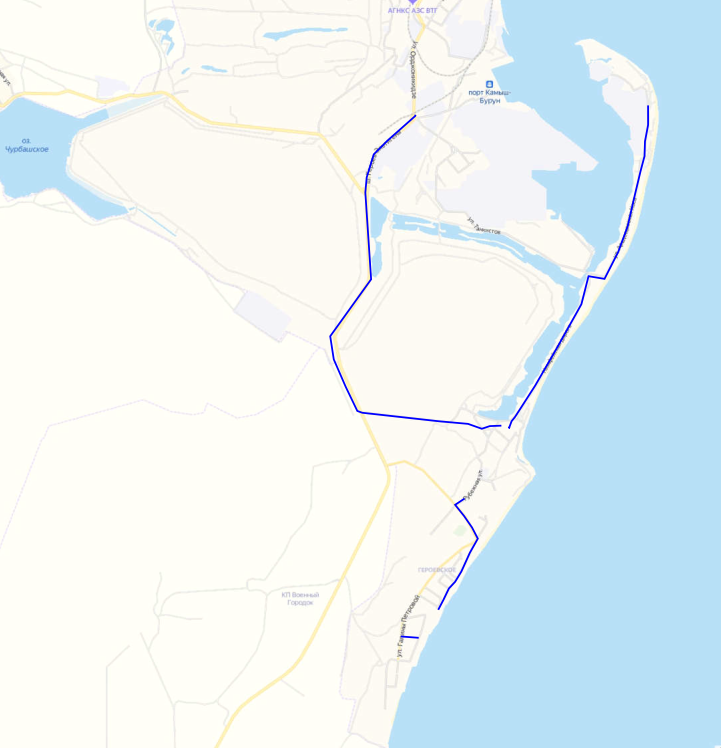 ПРОЕКТ ГОСУДАРСТВЕННОГО КОНТРАКТАГОСУДАРСТВЕННЫЙ КОНТРАКТНА ВЫПОЛНЕНИЕ ПРОЕКТНО-ИЗЫСКАТЕЛЬСКИХ РАБОТпо объекту: «Строительство сетей водоотведения в пос. Героевское муниципального образования городской округ Керчь Республики Крым»Государственное казенное учреждение Республики Крым «Инвестиционно-строительное управление Республики Крым» (сокращенное наименование – «ГКУ «Инвестстрой Республики Крым»), действующее от имени субъекта Российской Федерации – Республики Крым, именуемое в дальнейшем «Государственный заказчик», в лице генерального директора Титова Алексея Викторовича, действующего на основании Устава ,с одной стороны, и _________________________________________________________________________________,(наименование юридического лица)именуемый в дальнейшем «Подрядчик», в лице ______________________________________ _________________________________________________________________________________,                                                   (должность, фамилия, имя, отчество)действующего на основании _______________________________________________________,                                                                                                              (устава, положения и т.п.)с другой Стороны, а вместе именуемые Стороны, с соблюдением требований Гражданского кодекса Российской Федерации (далее – ГК РФ), в соответствии с ч. 66 ст. 112 Федерального закона от 5 апреля 2013 г. № 44-ФЗ «О контрактной системе в сфере закупок товаров, работ, услуг для обеспечения государственных и муниципальных нужд» (далее – Закон № 44-ФЗ), распоряжением Главы Республики Крым от «___»_____________20__г. № _____ «_________________», заключили настоящий государственный контракт (далее - Контракт), о нижеследующем.Предмет контрактаПо Контракту Подрядчик в установленные сроки обязуется выполнить проектно-изыскательские работы по объекту: «Строительство сетей водоотведения в пос. Героевское муниципального образования городской округ Керчь Республики Крым» в соответствии с условиями Контракта, Заданием на проектирование (Приложение №1 к Контракту), Графиком выполнения работ (Приложение №2 к Контракту) и передать Государственному заказчику результаты указанных работ (далее - Работы), а Государственный заказчик обязуется принять результаты Работ и оплатить в соответствии с условиями Контракта.Предусмотренные Контрактом Работы выполняются Подрядчиком в строгом соответствии с требованиями Гражданского кодекса Российской Федерации, Градостроительного кодекса Российской Федерации, постановления Правительства Российской Федерации от 16.02.2008 № 87 «О составе разделов проектной документации и требованиях к их содержанию», постановления Правительства Российской Федерации от 05.03.2007 № 145 «О порядке организации и проведения государственной экспертизы проектной документации и результатов инженерных изысканий», и иных законодательных и нормативных правовых актов Российской Федерации и Республики Крым, технических регламентов, национальных и отраслевых стандартов, норм, правил, положений, рекомендаций и методик, действующих на момент сдачи результата выполненных Работ, а также утвержденного Задания на проектирование (Приложение №1 к Контракту), Графика выполнения работ (Приложение №2 к Контракту) и в соответствии с условиями Контракта.Технические, экономические и другие требования к технической документации, являющейся предметом Контракта, должны соответствовать требованиям действующего законодательства Российской Федерации, требованиям строительных норм и правил, иных нормативных правовых актов в области проектирования и строительства в части состава, содержания и оформления технической документации для строительства, а также утвержденному Заданию на проектирование.Результатом выполненных Работ по Контракту является разработанная техническая документация: результаты инженерных изысканий, подтвержденные положительным заключением Государственной экспертизы;проектная документация (в том числе сметная), согласованная со всеми компетентными государственными органами, органами местного самоуправления и иными заинтересованными организациями, подтвержденные положительным заключением Государственной экспертизы;рабочая документация, согласованная со всеми компетентными государственными органами, органами местного самоуправления и иными заинтересованными организациями.В случае изменения нормативных актов Российской Федерации, касающихся сферы капитального строительства, на момент проведения Государственной экспертизы, техническая документация дорабатывается Подрядчиком в соответствии с новыми нормативными актами и правилами Российской Федерации.Источник финансирования: бюджет Республики Крым.Место исполнения Контракта: Изыскательские работы – РФ, Республика Крым, пос. Героевское муниципального образования городской округ Керчь.Проектные работы - по месту нахождения Подрядчика.Место сдачи-приемки Работ - г. Симферополь, ул. Речная, 10, лит. «Б». Идентификационный код закупки: _____________________________________.Цена контракта, порядок и условия платежейЦена Контракта составляет ________________ руб., в том числе НДС по ставке в соответствии с действующим законодательством Российской Федерации. (В случае применения Подрядчиком упрощенной системы налогообложения в настоящем пункте Контракта указывается: НДС не облагается.)Сумма подлежащая уплате Государственным заказчиком юридическому или физическому лицу, в том числе зарегистрированному в качестве индивидуального предпринимателя, уменьшается на размер налогов, сборов и иных обязательных платежей в бюджеты бюджетной системы Российской Федерации, связанных с оплатой Контракта, если в соответствии с законодательством Российской Федерации о налогах и сборах, такие налоги, сборы и иные платежи подлежат уплате в бюджеты бюджетной системы Российской Федерации Государственным заказчиком.Распределение цены Контракта, установлено в Приложении № 5 к Контракту. В случае заключения Контракта с физическим лицом, цена Контракта, указанная в п. 2.1 Контракта, уменьшается на сумму налоговых платежей, связанных с оплатой Контракта, в соответствии с положениями ст. 224 Налогового Кодекса Российской Федерации.)Подрядчик удовлетворен правильностью и достаточностью цены Контракта, указанной в пункте 2.1 Контракта, и подтверждает, что в основу расчета цены Контракта положены достоверные сведения в отношении характера и объема работ.В цену Контракта включены причитающееся Подрядчику вознаграждение и стоимость всех расходов и затрат Подрядчика, необходимых для выполнения Работ, в том числе:по сбору исходных данных;по определению нагрузок для инженерного обеспечения объекта;на осуществление государственных экспертиз (в том числе повторных);на выполнение инженерных изысканий;на разработку проектной документации;по оплате счетов за согласование проектной и иной документации со всеми компетентными государственными органами, органами местного самоуправления и иными заинтересованными, в том числе, эксплуатирующими организациями;на проведение подготовительных работ и проведение компенсационных мероприятий;на выполнение археологического обследования в соответствии с требованиями законодательства Российской Федерации (необходимость которых вызвана выполнением Подрядчиком обязательств, предусмотренных пунктом 1.1 Контракта, осуществляются по согласованию с Государственным заказчиком);на выполнение обследования на предмет наличия объектов культурного наследия, необходимые согласования и экспертизы в соответствии с требованиями законодательства Российской Федерации (необходимость которых вызвана выполнением Подрядчиком обязательств, предусмотренных пунктом 1.1 Контракта, осуществляются по согласованию с Государственным заказчиком);на проведение разведки местности на наличие взрывоопасных предметов (необходимость которых вызвана выполнением Подрядчиком обязательств, предусмотренных пунктом 1.1 Контракта, осуществляются по согласованию с Государственным заказчиком);на подготовку документации, необходимой для получения порубочного билета, с целью учета затрат за снос зеленых насаждений при расчете общей сметной стоимости строительства (реконструкции) объекта (необходимость которых вызвана выполнением Подрядчиком обязательств, предусмотренных пунктом 1.1 Контракта, осуществляются по согласованию с Государственным заказчиком);накладные расходы, сметная прибыль, а также все налоги и иные обязательные платежи;другие расходы и затраты, прямо не обозначенные в Контракте, но необходимость которых вызвана выполнением Подрядчиком обязательств, предусмотренных пунктом 1.1 Контракта, осуществляемые по согласованию с Государственным заказчиком.Цена Контракта, указанная в пункте 2.1 Контракта, является твердой, определена на весь срок исполнения Контракта и не может изменяться в ходе его исполнения, за исключением случаев, предусмотренных законодательством Российской Федерации и Контрактом.Цена Контракта может быть снижена по соглашению Сторон без изменения, предусмотренных Контрактом объема работ и иных условий Контракта.По предложению Государственного заказчика предусмотренный Контрактом объем Работ может быть увеличен или уменьшен, но не более чем на 10% (десять процентов) путем подписания Сторонами дополнительного соглашения к Контракту. При этом по соглашению Сторон допускается изменение с учетом положений бюджетного законодательства Российской Федерации цены Контракта пропорционально дополнительному объему Работ исходя из установленной в Контракте цены единицы Работы, но не более чем на 10% (десять процентов) цены Контракта. При уменьшении предусмотренного Контрактом объема Работ Стороны Контракта обязаны уменьшить цену Контракта исходя из цены единицы Работы.Государственный заказчик производит оплату Работ по Контракту в следующем порядке:Оплата результатов выполненных работ, указанных в пункте 1.4.1 Контракта, в размере 15 (пятнадцать) % от цены Контракта, указанной в пункте 2.1 Контракта, производится в течение 30 календарных дней с даты подписания акта сдачи-приемки выполненных работ на основании выставленного Подрядчиком счета, счета-фактуры (при необходимости).Оплата результатов выполненных работ, указанных в пункте 1.4.2 Контракта, в размере 55 (пятьдесят пять) % от цены Контракта, указанной в пункте 2.1 Контракта, производится в течение 30 календарных дней с даты подписания акта сдачи-приемки выполненных работ на основании выставленного Подрядчиком счета, счета-фактуры (при необходимости).Оплата результатов выполненных работ, указанных в пункте 1.4.3 Контракта в размере 30 (тридцать) % от цены Контракта, указанной в пункте 2.1 Контракта, производится в течение 30 календарных дней с даты подписания акта сдачи-приемки выполненных работ на основании выставленного Подрядчиком счета, счета-фактуры (при необходимости).Платежи по Контракту осуществляются в пределах лимитов бюджетных обязательств и фактически доведенных на соответствующий год сумм финансирования:- на 2021 г._____________ руб. В случае отсутствия бюджетного финансирования или изменения и невозможности выполнения обязательств по Контракту в установленные сроки, Государственный заказчик освобождается от ответственности в соответствии с п.1 ст. 401 ГК РФ, при этом исполнение обязательств производится после поступления средств из бюджета на бюджетный счет Государственного заказчика.Оплата по Контракту может быть осуществлена путём выплаты Подрядчику суммы, уменьшенной Государственным заказчиком в одностороннем порядке:  на сумму начисленной неустойки (пеней, штрафов), предусмотренных статьей 14 Контракта, при условии перечисления Государственным заказчиком в установленном порядке неустойки (штрафа, пеней) в доход бюджета Республики Крым на основании платёжного документа, оформленного получателем бюджетных средств, с указанием Подрядчика, за которого осуществляется перечисление неустойки (пеней, штрафов) в соответствии с условиями Контракта;на сумму расходов на устранение недостатков (дефектов) работ.Датой платежа считается дата списания денежных средств с лицевого счета Государственного заказчика. За дальнейшее движение денежных средств Государственный заказчик ответственности не несет. Датой получения денежных средств считается дата зачисления денежных средств на расчетный счет Подрядчика. При этом Стороны самостоятельно несут все расходы, связанные с платежами.Подрядчик вправе досрочно выполнить работы, предусмотренные Контрактом, без ущерба их качеству и в соответствии с Заданием на проектирование.Досрочная сдача результатов Работ допускается только по согласованию с Государственным заказчиком. В случае согласования досрочной сдачи выполненных работ Государственный заказчик обязуется принять работы и оплатить выполненные работы в порядке, установленном Контрактом.Оплата по Контракту производится в безналичной форме. Расчеты по Контракту осуществляется путем перечисления денежных средств с банковского (лицевого) счета Государственного заказчика на счет, открытый Подрядчиком в территориальном органе Федерального казначейства или банковский счет в соответствии с действующим законодательством РФ. Подрядчик дает согласие путем подписания Контракта на одностороннее удержание неустойки (штрафа, пени), расходов на устранение недостатков (дефектов) работ, в размере определенном Государственным заказчиком, из сумм подлежащих оплате по Контракту.Сроки и порядок выполнения работРаботы, предусмотренные Контрактом (за исключением выполняемых в течение гарантийного периода), выполняются в соответствии с Заданием на проектирование (Приложение №1 к Контракту) и Графиком выполнения работ (Приложение №2 к Контракту).Начало работ – с момента заключения Контракта;окончание работ – 310 (триста десять) календарных дней с момента заключения Контракта. Обязанности и права ПодрядчикаПодрядчик обязан: Выполнять работы в соответствии с Заданием на проектирование, условиями Контракта, законодательством Российской Федерации в сроки, определенные Графиком выполнения работ. В течение 10 (десяти) рабочих дней с момента подписания Контракта передать Государственному заказчику на утверждение задание на выполнение инженерных изысканий и программу инженерных изысканий в 2-х (двух) экземплярах. В течение срока, установленного Государственным заказчиком в соответствии с пунктом 5.1.1 Контракта, но в любом случае не позднее 3-х (трех) рабочих дней с момента получения замечаний, если иной срок не установлен Государственным заказчиком, устранить их и передать Государственному заказчику задание на выполнение инженерных изысканий и программу инженерных изысканий. Проводить инженерные изыскания, осуществлять сбор исходных данных, получение технических условий, необходимых для исполнения своих обязанностей по Контракту.Соблюдать требования, предусмотренные Заданием на проектирование, а также требования исходных данных, представленных Государственным заказчиком и полученных самостоятельно для выполнения Работ.Согласовывать все полученные технические условия с Государственным заказчиком. Не отступать от требований, указанных в пункте 4.1.5 Контракта без предварительного письменного согласия Государственного заказчика. Разрабатывать проектную документацию, необходимую и достаточную для прохождения государственной экспертизы, в количестве и составе, предусмотренном статьей 7 Контракта. Вносить в проектную документацию и (или) результаты инженерных изысканий изменения (дополнения) в случаях и порядке, предусмотренных статьями 7, 17 Контракта.После разработки результатов инженерных изысканий и/или проектной документации в предусмотренных законодательством Российской Федерации случаях проводить согласование результатов инженерных изысканий и/или проектной документации с уполномоченными органами государственной власти, органами местного самоуправления муниципальных образований и иными, в том числе эксплуатирующими организациями, а также по указанию Государственного заказчика с иными заинтересованными организациями; предоставлять результаты инженерных изысканий и проектную документацию в уполномоченный орган для проведении государственной экспертизы проектной документации в порядке, предусмотренном статьей 7 Контракта, вносить изменения при необходимости, а также в случаях, предусмотренных законодательством Российской Федерации, сопровождать проведение государственной экологической экспертизы. Разрабатывать рабочую документацию в соответствии с проектной документацией. Обеспечивать своими силами и средствами получение всех необходимых профессиональных допусков, разрешений и лицензий на право выполнения работ, требуемых в соответствии с законодательством Российской Федерации и Республики Крым, в том числе разрешений и согласований, связанных с использованием иностранной рабочей силы. Несет перед Государственным заказчиком ответственность за последствия неисполнения или ненадлежащего исполнения субподрядчиками работ, предусмотренных Контрактом.Назначить в течение 5 (пяти) календарных дней, следующих за датой вступления Контракта в силу, лиц, ответственных: за представление отчетов в объеме и порядке, определенных статьей 9 Контракта;за разработку документации по изыскательским работам;за разработку проектной документации;за разработку рабочей документации;за разработку сметной документации.О назначении ответственных лиц Подрядчик в течение 5 (пяти) календарных дней, следующих за датой вступления Контракта в силу, направляет Государственному заказчику официальное уведомление. В уведомлении должны содержаться Ф.И.О. ответственных представителей, занимаемая у Подрядчика должность, полномочия, срок полномочий, номер и дата распорядительного документа (приказа, доверенности) о назначении представителей, контактные телефоны (стационарный и мобильный) и электронные адреса представителей Подрядчика. Надлежащим образом заверенная копия распорядительного документа (приказа, доверенности) направляется Государственному заказчику одновременно с направлением упомянутого уведомления;Ответственные представители Подрядчика вправе осуществлять от имени Подрядчика обязательства, принадлежащие Подрядчику в соответствии с Контрактом.Ответственные представители Подрядчика обязаны доводить до сведения Государственного заказчика все информационные материалы, документы и решения Подрядчика, оформленные согласно положениям Контракта. Все информационные материалы, документы и решения, исходящие от ответственных представителей Подрядчика, считаются исходящими от самого Подрядчика и имеющими для него обязательную силу.В случае обнаружения в ходе изыскательских работ объектов, имеющих историческую, культурную или иную ценность, Подрядчик обязан извещать об обнаруженных объектах учреждения и органы, предусмотренные законодательством Российской Федерации, проводить мероприятия и получать необходимые заключения, в целях достижения результатов Контракта. Принимать участие в работе приемочной комиссии объекта, в случае привлечения его Государственным заказчиком.При приеме иностранных работников, а также лиц без гражданства соблюдать требования миграционного законодательства Российской Федерации и специальные требования о порядке привлечения иностранной рабочей силы.Представлять отчеты в объеме и порядке, определенным статьей 9 Контракта.Предоставлять Государственному заказчику по его требованию информацию о ходе выполнения работ иную необходимую информацию и документацию по форме, в объеме и сроки, содержащиеся в требовании или Контракте.Прекратить выполнение работ с момента вступления в силу решения Государственного заказчика об одностороннем отказе от исполнения Контракта. За работы, выполненные после вступления в силу такого решения, оплата не производится.Принимать участие в деле по иску, предъявленному к Государственному заказчику третьим лицом, в связи с недостатками выполненных проектно-изыскательских работ, в соответствии с законодательством.В течение трех рабочих дней известить Государственного заказчика о приостановлении, лишении либо истечении срока действия любых разрешительных документов, в том числе документов, подтверждающих членство в СРО, лицензий и других документов, позволяющих Подрядчику исполнять обязательства, предусмотренные Контрактом.В срок не позднее 5 дней с момента возникновения оснований для возврата части денежных средств, внесенных в качестве обеспечения Контракта и возврата денежных средств, внесенных в качестве обеспечения гарантийных обязательств направить Государственному заказчику заявление о возврате соответствующего обеспечения.Устранить за свой счет в установленный Государственным заказчиком разумный срок недостатки (дефекты), выявленные в процессе выполнения работ по Контракту, при передаче результатов работ по Контракту, при проведении государственной экспертизы, а также выявленные в ходе строительства или в процессе эксплуатации объекта, возникшие вследствие невыполнения и (или) ненадлежащего выполнения работ Подрядчиком и (или) третьими лицами, привлеченными им для выполнения работ, а в случае если указанные недостатки (дефекты) причинили убытки Государственному заказчику и (или) третьим лицам, возместить убытки в полном объеме в соответствии с гражданским законодательством Российской Федерации. В случае, если Контрактом или Государственным заказчиком не установлен срок для устранения выявленных недостатков (дефектов), такие недостатки (дефекты) должны быть устранены Подрядчиком в срок не позднее 10 (десяти) дней со дня получения уведомления о выявленных недостатках (дефектах).Осуществлять иные обязанности в соответствии с законодательством Российской Федерации и Контрактом.4.2. Подрядчик гарантирует:4.2.1. Государственному заказчику отсутствие у третьих лиц права воспрепятствовать выполнению работ или ограничивать их выполнение на основе подготовленной Подрядчиком технической документации. 4.2.2. Что любой субподрядчик, привлеченный к выполнению проектных и изыскательских работ от лица Подрядчика, выполняет их в соответствии с локальными нормативными актами Подрядчика и Государственного заказчика по всем вопросам, связанным с пожарной безопасностью и охраной окружающей среды.4.3. Подрядчик не вправе:4.3.1. Передавать проектную документацию третьим лицам без согласия Государственного заказчика.4.4. Подрядчик вправе:4.4.1. Сдать выполненную работу досрочно по согласованию с Государственным заказчиком. 4.4.2. Подрядчик вправе привлекать третьих лиц (субподрядчиков) к выполнению работ, предусмотренных Графиком выполнения работ, в порядке предусмотренном статьей 22 Контракта.4.5. Права и обязанности, не оговоренные в Контракте, определяются в соответствии с действующим законодательством Российской Федерации.Обязанности и права Государственного заказчикаГосударственный заказчик обязан:В течение 10 (десяти) рабочих дней с даты представления Подрядчиком на утверждение задания на выполнение инженерных изысканий и программы инженерных изысканий в соответствии с пунктом 4.1.2 Контракта, утвердить и передать Подрядчику 1 (один) экземпляр задания на выполнение инженерных изысканий и программы инженерных изысканий либо направить Подрядчику замечания к содержанию и (или) оформлению указанных документов с указанием срока устранения замечаний и повторного представления документов, но в любом случае не позднее 3-х (трех) рабочих дней. Своевременно произвести приемку и оплату выполненных работ в порядке и объеме, предусмотренными Контрактом.Для проверки предоставленных Подрядчиком результатов Работ, предусмотренных Контрактом, в части их соответствия условиям Контракта, провести экспертизу. Экспертиза результатов, предусмотренных Контрактом, может проводиться Государственным заказчиком своими силами или к ее проведению могут привлекаться эксперты.По запросу Подрядчика, не позднее 5 рабочих дней, выдать доверенность на представление интересов Государственного заказчика в уполномоченных органах.Государственный заказчик вправе:Требовать надлежащего исполнения обязательств по Контракту и своевременного устранения выявленных недостатков.Запрашивать у Подрядчика любую относящуюся к предмету Контракта документацию и информацию.Не принимать к оплате работы, не предусмотренные Контрактом и (или) не соответствующие по качеству требованиям СНиПов, ГОСТов и иных нормативных документов.Приостановить дальнейшее финансирование работ в случае предъявления претензии Подрядчику за ненадлежащее исполнение (неисполнение) обязательств по Контракту до момента урегулирования разногласий и взаимных претензий или добровольного перечисления Подрядчиком суммы неустойки, принятой на основании претензии.В любое время до передачи ему проектной документации и (или) результатов инженерных изысканий и (или) рабочей документации дать указание Подрядчику о приостановке работ по Контракту, сообщив в письменной форме об этом Подрядчику в срок не позднее чем за 5 (пять) календарных дней до даты приостановки указанных работ.Отказаться от исполнения Контракта.Перераспределить стоимость проектных и изыскательских работ, изготовления рабочей документации по отдельным видам работ не увеличивая цену Контракта и оформить дополнительным соглашением.Осуществлять контроль за работами, сроками и качеством работ, ведением соответствующего учета, не вмешиваясь в деятельность Подрядчика.Проводить по объекту независимые технические аудиторские проверки за весь период проектных и изыскательских работ и (или) за конкретный период, в случае если по результатам проведенных контрольных проверок Государственным заказчиком выявлены факты отступления Подрядчиком от нормативной документации и (или) факты завышения стоимости проектно-изыскательских, компенсационных работ и иных работ при их проведении.Сформировать приемочную комиссию или назначить ответственное лицо от Государственного заказчика для организации приемки результатов Работ. Участвовать вместе с Подрядчиком в согласовании готовой проектной документации с соответствующими исполнительными органами государственной власти, органами местного самоуправления муниципальных образований, эксплуатирующими и другими заинтересованными организациями.Государственный заказчик вправе ссылаться на недостатки выполненных работ, в том числе в части объема и стоимости этих работ, основываясь на результатах, проведенных уполномоченными контрольными органами проверок использования бюджетных средств.Удержать суммы убытков и штрафные санкции (при наличии) расходов на устранение недостатков (дефектов) работ из сумм, подлежащих оплате по КонтрактуПрава и обязанности, не оговоренные в Контракте, определяются в соответствии с действующим законодательством Российской Федерации.Риск случайной гибели результатов выполненных работДо подписания Государственным заказчиком акта сдачи-приемки выполненных работ по проектно-изыскательским работам и работам по разработке рабочей документации Подрядчик несет риск случайной гибели или случайного повреждения результатов выполненных работ. Риск случайной гибели или случайного повреждения материалов и результатов выполненных работ, а также обязанности по обеспечению сохранности и целостности материалов до даты сдачи проектно-изыскательских работ, работ по разработке рабочей документации и передачи их Государственному заказчику несет Подрядчик. Проектная и рабочая документацияПодрядчик разрабатывает в составе, предусмотренном Заданием на проектирование, на основании результатов инженерных изысканий проектную и рабочую документацию.Подрядчик в соответствии с Заданием на проектирование и действующими нормативами по определению стоимости строительной продукции разрабатывает и согласовывает с Государственным заказчиком сметную документацию.В пределах цены Контракта Подрядчик представляет Государственному заказчику (в порядке, предусмотренном Контрактом) проектную документацию, результаты инженерных изысканий, рабочую документацию в количестве экземпляров, указанном в Задании на проектирование.В пределах цены Контракта Подрядчик (в сроки, подлежащие согласованию Сторонами дополнительно), вносит изменения и (или) дополнения в проектную документацию и (или) результаты инженерных изысканий и (или) рабочую документацию для устранения недостатков, обнаруженных Государственным заказчиком, соответствующими уполномоченными органами государственной власти, органами местного самоуправления муниципальных образований, эксплуатирующими и другими заинтересованными организациями.В случаях, предусмотренных статьей 17 Контракта, изменения и (или) дополнения в проектную документацию и (или) результаты инженерных изысканий вносятся Подрядчиком по письменному требованию (замечаниям) Государственного заказчика либо с его (Государственного заказчика) предварительного письменного согласия в согласованные Сторонами сроки.Сроки, подлежащие согласованию Сторонами для внесения изменений и (или) дополнений в проектную документацию и (или) результаты инженерных изысканий, не могут превышать 10 (десяти) календарных дней с даты получения Подрядчиком соответствующего уведомления.Подрядчик проводит согласование документации с уполномоченными органами государственной власти, органами местного самоуправления муниципальных образований, эксплуатирующими и другими заинтересованными организациями в случаях:установленных заданием на проектирование;необходимости согласования документации по требованию органа государственной экспертизы;в других случаях, установленных законодательством Российской Федерации.Подрядчик сопровождает и оплачивает проведение государственной экспертизы проектной документации, в том числе результатов инженерных изысканий, проверки достоверности сметной стоимости строительства, а также, в случаях предусмотренных законодательством Российской Федерации, государственной экологической экспертизы проектной документации.. В этих целях Государственный заказчик уполномочивает Подрядчика совершать необходимые действия при сопровождении и оплате государственной экспертизы проектной документации, в том числе результатов инженерных изысканий, проверки достоверности сметной стоимости строительства, а при необходимости также государственной экологической экспертизы проектной документации по объекту.В целях проведения государственной экспертизы проектной документации и результатов инженерных изысканий, проверки достоверности сметной стоимости строительства и государственной экологической экспертизы проектной документации в соответствии с требованиями законодательства Российской Федерации и нормативных документов, регулирующих строительство Подрядчик в рамках Контракта:представляет проектную документацию, результаты инженерных изысканий, сметную документацию в федеральные и (или) территориальные органы государственной экспертизы, органы государственной экологической экспертизы;участвует в рассмотрении проектной и сметной документации, результатов инженерных изысканий в органах государственной экспертизы, органах государственной экологической экспертизы;в случае необходимости привлекает Государственного заказчика для участия в рассмотрении проектной и сметной документации, результатов инженерных изысканий органами государственной экспертизы, органами государственной экологической экспертизы;в процессе выполнения государственной экспертизы вносит в результаты инженерных изысканий, проектную и сметную документацию необходимые изменения для оперативного устранения недостатков по замечаниям органов государственной экспертизы, органов государственной экологической экспертизы.Государственный заказчик при необходимости в рамках Контракта участвует в рассмотрении проектной и сметной документации, результатов инженерных изысканий в органах государственной экспертизы, органах государственной экологической экспертизы.Подрядчик обязан разработать рабочую документацию в срок, определенный Контрактом и Графиком выполнения работ.Рабочая документация, разрабатываемая Подрядчиком, по объему, составу и качеству должна одновременно соответствовать техническим решениям разработанной проектной документации, применимым техническим регламентам, строительным нормам и правилам, экологическим нормам, требованиям антитеррористической, промышленной, противопожарной и санитарной безопасности, нормативным правовым актам по обеспечению сохранения историко-археологического наследия, иным федеральным законам и нормативным правовым (техническим) актам.Разработанная Подрядчиком рабочая документация передается Государственному заказчику в количестве экземпляров, указанном в Задании на проектирование.Государственный заказчик обязан рассмотреть и принять или отказать в приемке рабочей документации согласно статье 10 Контракта.Основанием для отказа в приемке рабочей документации является несоответствие рабочей документации, разработанной Подрядчиком, техническим решениям проектной документации, техническим регламентам (нормам и правилам), иным нормативным правовым актам.Если во время выполнения проектно-изыскательских работ будут приняты новые или изменены действующие обязательные технические правила, по требованию Государственного заказчика Подрядчик обязан обеспечить соответствие рабочей документации новым (измененным) техническим нормам. В случае если в ходе разработки проектной или рабочей документации будут внесены изменения в наименование объекта, являющегося предметом Контракта, и закреплены актами уполномоченных органов, такие изменения не могут повлиять на стоимость работ по Контракту.Для проверки представленных Подрядчиком результатов выполненных работ, предусмотренных Контрактом, в части их соответствия условиям Контракта по объему, комплектности и качеству, приемочная комиссия или ответственное лицо от Государственного заказчика (или с привлечением экспертов или экспертных организаций) проводит рассмотрение выполненных работ в срок, определенный статьей 10 Контракта, со дня получения от Подрядчика документов.При отсутствии замечаний к объему, комплектности и качеству выполненных работ члены комиссии Государственного заказчика или ответственное лицо от Государственного заказчика (а при привлечении - эксперты или экспертные организации) в сроки, установленные статьей 10 Контракта, подписывают акт сдачи-приемки выполненных работ.В случае выявления замечаний к выполненным работам в срок, установленный статьей 10 Контракта, Государственный заказчик предоставляет Подрядчику мотивированный отказ от подписания акта сдачи-приемки выполненных работ с перечнем замечаний.Выявленные замечания к выполненным работам Подрядчик устраняет безвозмездно и в срок, указанный в статье 10 Контракта. После устранения замечаний Подрядчиком приёмка работ осуществляется в соответствии с условиями Контракта.Основаниями для отказа в приемке Работ является несоответствие результатов инженерных изысканий, проектной и рабочей документации, разработанной Подрядчиком, требованиям задания на проектирование, федеральных законов и технических регламентов, действующих на момент передачи работ, техническим условиям, рекомендациям и замечаниям государственной экспертизы, а также условиям Контракта.В случае если Государственным заказчиком для приемки результата выполненных работ привлекались эксперты, экспертная организация, результаты их заключения подлежат обязательному учету при приемке работ.В случае если проектная документация и (или) рабочая документация предусматривают при осуществлении работ по строительству (реконструкции) объектов капитального строительства поставку товаров, в отношении которых Правительством Российской Федерации в соответствии со статьей 14 Закона № 44 – ФЗ установлены запрет на допуск товаров, происходящих из иностранных государств, и ограничения допуска указанных товаров, то проектная документация и (или) рабочая документация, являющиеся предметом Контракта, должны содержать отдельный перечень таких товаров.Если при выполнении строительно-монтажных работ будут выявлены некачественно выполненные проектные работы, то составляется трехсторонний акт с участием представителей Государственного заказчика, Подрядчика и подрядчика, осуществляющего выполнение работ по строительству. В акте определяется объем работ, подлежащих переработке и срок исполнения Подрядчиком. При нецелесообразности продолжать работы по проектной документации даже с учетом ее доработки, Подрядчик возмещает Государственному заказчику понесенные убытки, связанные с расторжением контракта на выполнение строительно-монтажных работ, заключенного на основании разработанной проектной документации.Подрядчик несет ответственность за ненадлежащее составление технической документации и выполнение изыскательских работ, включая недостатки, обнаруженные впоследствии в ходе строительства, а также в процессе эксплуатации объекта, созданного на основе технической документации и данных изыскательских работ.При обнаружении недостатков в технической документации или в изыскательских работах Подрядчик по требованию Государственного заказчика обязан безвозмездно переделать техническую документацию и соответственно произвести необходимые дополнительные изыскательские работы, а также возместить Государственному заказчику причиненные убытки.Контроль (мониторинг) за реализацией мероприятий в рамках федеральной целевой программы «Социально-экономическое развитие Республики Крым и г. Севастополя до 2024 года», утвержденной постановлением Правительства Российской Федерации от 11.08.2014 № 790Министерство экономического развития Российской Федерации является государственным заказчиком – координатором федеральной целевой программы «Социально-экономическое развитие Республики Крым и г. Севастополя до 2024 года», утвержденной постановлением Правительства Российской Федерации от 11.08.2014 № 790.Министерство экономического развития Российской Федерации вправе осуществлять контроль (мониторинг) за выполнением указанных в пункте 1.1 Контракта работ, не вмешиваясь при этом в оперативно-хозяйственную деятельность Подрядчика.По письменному запросу Государственного заказчика и (или) Министерства экономического развития Российской Федерации Подрядчик обязан обеспечить предоставление результатов выполнения проектных и изыскательских работ, рабочей документации по объекту в срок, не более 1 (одного) рабочего дня с момента получения такого запроса.Первичные учетные документы и отчетная документацияПервичная учетная документация включает:- Акт передачи документации (результатов инженерных изысканий) по форме Приложения № 3 к Контракту;- Акт сдачи-приемки выполненных работ по форме Приложения № 4 к Контракту, (далее по тексту, вместе именуемые – Акты).Представляемая Подрядчиком учетная документация должна содержать подписи и расшифровки подписей представителей Подрядчика, оттиск печати Подрядчика (при необходимости).Государственный заказчик имеет право в интересах строительства объекта требовать от Подрядчика представления дополнительной учетной документации, предварительно за 10 (десять) календарных дней, передав Подрядчику перечень дополнительной учетной документации и письменно уведомив о порядке и сроках ее представления. Подрядчик обязан представлять дополнительно требуемую Государственным заказчиком документацию.Подрядчик обязан вести и представлять Государственному заказчику первичную учетную документацию в порядке и объеме, установленными техническими регламентами, нормативными правовыми и техническими актами Российской Федерации и Государственным заказчиком.Отчетная документация:- проектная документация (в том числе сметная), результаты инженерных изысканий, рабочая документация, технические отчеты на каждый вид изыскательских работ, при необходимости выполнения обследования зданий и сооружений - заключение по обследованию зданий и сооружений; - проектная документация (в том числе сметная), согласованная со всеми уполномоченными органами государственной власти, органами местного самоуправления муниципальных образований, эксплуатирующими и другими заинтересованными организациями, подтвержденная положительным заключением Государственной экспертизы; результаты инженерных изысканий, подтвержденные положительным заключением Государственной экспертизы;- положительные заключения государственной экспертизы проектной документации (в том числе проверки достоверности определения сметной стоимости строительства) и результатов инженерных изысканий;- положительные заключения иных экспертиз, необходимость проведения которых установлена действующим законодательством.Первичная учетная документация представляется Подрядчиком в 3-х (трех) экземплярах на бумажном носителе, в порядке и сроки, установленные статьей 10 Контракта.Подрядчик несет ответственность за своевременность, достоверность и полноту отчетности, представляемой Государственному заказчику по Контракту.По запросу Государственного заказчика Подрядчиком представляется отчет о ходе выполнения работ в течение 5 (пяти) дней с момента получения соответствующего запроса, если иной срок не указан в запросе.Сдача-приемка результатов РаботПорядок передачи результатов инженерных изысканий и проектной документации в целях направления на государственную экспертизу:Подрядчик направляет Государственному заказчику отчетную документацию 1 (одном) экземпляре в электронном виде, а также подписанный со своей стороны Акт передачи документации (результатов инженерных изысканий) по форме Приложения № 3 к Контракту в сроки, указанные в Графике выполнения работ. Представление Подрядчиком первичной учетной документации производится с сопроводительным письмом.Государственный заказчик обязан рассмотреть: результаты инженерных изысканий в течение 10 (десяти) рабочих дней с момента получения; проектную документацию в течение 15 (пятнадцать) рабочих дней с момента получения.При отсутствии замечаний Государственный заказчик согласовывает проектную документацию и (или) результаты инженерных изысканий путем направления соответствующего уведомления Подрядчику (письма), подписывает и направляет Подрядчику надлежащим образом оформленный Акт передачи документации (результатов инженерных изысканий).В случае обнаружения недостатков в проектной документации и (или) в результатах инженерных изысканий Государственный заказчик в течение установленного Контрактом срока для рассмотрения (пункт 10.1.2 Контракта) направляет Подрядчику мотивированный отказ от подписания Акта передачи документации (результатов инженерных изысканий) с перечнем замечаний.Подрядчик устраняет недостатки в проектной документации и (или) результатах инженерных изысканий и направляет в адрес Государственного заказчика в срок не позднее 7 (семи) рабочих дней после получения от Государственного заказчика письменного отказа от подписания Акта передачи документации (результатов инженерных изысканий).После устранения Подрядчиком недостатков в проектной документации и (или) результатах инженерных изысканий Государственный заказчик в течение 7 (семи) рабочих дней повторно рассматривает направленные ему результаты инженерных изысканий и проектную документацию и при отсутствии замечаний производит согласование проектной документации и (или) результатов инженерных изысканий, в порядке пункта 10.1.3 Контракта. В случае обнаружения недостатков повторно Государственный заказчик осуществляет действия, указанные в пункте 10.1.4 Контракта. Подрядчик повторно устраняет недостатки в срок не более 5 (пяти) рабочих дней, после чего Государственный заказчик в течение 5 (пяти) рабочих дней согласовывает результаты инженерных изысканий и проектную документацию в соответствии с пунктом 10.1.3 Контракта.В случае, если Подрядчик нарушит срок устранения недостатков (дефектов) работ, Государственный заказчик вправе своими силами устранить такие недостатки или поручить их устранение третьим лицам и потребовать от Подрядчика возмещения расходов на устранение недостатков (дефектов) работ или удержать из суммы окончательного платежа в одностороннем порядке. Приемка результатов инженерных изысканий и проектной документации, после прохождения государственной экспертизы, осуществляется в следующем порядке:Подрядчик в установленные Графиком выполнения работ сроки направляет Государственному заказчику проектную документацию (в том числе сметную), согласованную со всеми уполномоченными органами государственной власти, органами местного самоуправления муниципальных образований, эксплуатирующими и другими заинтересованными организациями, подтвержденную положительным заключением Государственной экспертизы; результаты инженерных изысканий, подтвержденные положительным заключением Государственной экспертизы, положительные заключения государственной экспертизы проектной документации (в том числе проверки достоверности определения сметной стоимости строительства) и результатов инженерных изысканий,  положительные заключения иных экспертиз, необходимость проведения которых установлена действующим законодательством, в 1 (одном) экземпляре в электронном виде., Государственный заказчик в сроки, предусмотренные пунктом 10.1.2 Контракта, рассматривает полученную от Подрядчика отчетную документацию. При отсутствии замечаний Государственный заказчик направляет Подрядчику уведомление о готовности принять отчетную документацию в объеме, установленном Заданием на проектирование. В случае несоответствия результатов работ требованиям Контракта и Задания на проектирование, Государственный заказчик направляет Подрядчику перечень замечаний. Далее взаимодействие Сторон осуществляется в порядке, предусмотренном пунктами 10.1.5 – 10.1.8 Контракта.Подрядчик в течение 5 (пяти) рабочих дней после получения уведомления Государственного заказчика, указанного в пункте 10.2.1 Контракта, направляет, отчетную документацию в объеме, установленном Заданием на проектирование, а также подписанные со своей стороны Акты, счет, счет-фактуру (при необходимости) с сопроводительным письмом.Государственный заказчик в течение 5 (пяти) рабочих дней рассматривает полученные от Подрядчика отчетную документацию и Акты и в случае отсутствия замечаний направляет Подрядчику подписанные со своей стороны Акты либо в случае несоответствия результатов работ требованиям Контракта и задания на проектирование направляет Подрядчику мотивированный отказ от подписания Актов с перечнем замечаний.Подрядчик устраняет недостатки по замечаниям Государственного заказчика в порядке, предусмотренном пунктом 10.1.5 Контракта, и повторно направляет Государственному заказчику доработанные с учетом замечаний Государственного заказчика результаты работ и подписанные со своей стороны Акты. Государственный заказчик осуществляет приемку выполненных Подрядчиком работ в порядке, предусмотренном пунктом 10.2.3 Контракта.Приемка работ по разработке рабочей документации осуществляется после их завершения в соответствии с Графиком выполнения работ, а также в соответствии с статьей 7 Контракта.Государственный заказчик обязан рассмотреть рабочую документацию в течение 10 (десяти) рабочих дней с момента получения.Взаимодействие Сторон при приемке результата работ по разработке рабочей документации осуществляется в порядке, предусмотренном пунктами 10.2.1-10.2.4 Контракта.Акт сдачи-приемки выполненных работ по разработке рабочей документации по Контракту по форме согласно Приложению № 4 к Контракту подписывается Государственным заказчиком при отсутствии замечаний и предоставлении Подрядчиком обеспечения гарантийных обязательств, в порядке предусмотренном статьей 21 Контракта.Изменение КонтрактаИзменение существенных условий Контракта при его исполнении не допускается, за исключением случаев, предусмотренных Законом №44-ФЗ., в том числе:при снижении цены Контракта без изменения предусмотренных Контрактом объема Работы, качества выполняемой Работы, и иных условий Контракта;если по предложению Государственного заказчика увеличиваются предусмотренные Контрактом объем Работы не более чем на десять процентов или уменьшаются предусмотренные Контрактом объем выполняемой Работы не более чем на десять процентов. При этом по соглашению сторон допускается изменение с учетом положений бюджетного законодательства Российской Федерации цены Контракта пропорционально дополнительному объему Работы исходя из установленной в Контракте цены Работы, но не более чем на десять процентов цены Контракта. При уменьшении предусмотренных Контрактом объема Работы стороны Контракта обязаны уменьшить цену Контракта исходя из цены Работы. в иных случаях, установленных законодательством Российской Федерации, в том числе, статьей 95 Закона № 44-ФЗ. Обстоятельства, о которых Подрядчик обязан предупредитьГосударственного заказчикаПодрядчик обязан письменно предупредить Государственного заказчика в течение 3 (трех) календарных дней и приостановить работу до получения от Государственного заказчика указаний при обнаружении:- возможных неблагоприятных для Государственного заказчика последствий исполнения его указаний о способе выполнения работ;- иных, не зависящих от Подрядчика обстоятельств, которые угрожают годности или прочности результатов выполняемых работ либо создают невозможность их завершения в срок, определенный графиком выполнения работ или в соответствии с Заданием на проектирование;- в случае выявления необходимости выполнения дополнительных работ.Государственный заказчик в срок не позднее 10 (десяти) календарных дней после получения предложений Подрядчика должен письменно направить ему указания.Подрядчик, не предупредивший Государственного заказчика об обстоятельствах, названных в пункте 12.1 Контракта, либо продолживший работу, не дожидаясь указаний Государственного заказчика, упомянутых в пункте 12.2 Контракта, несет полную ответственность за некачественное выполнение работ.Гарантии качества и гарантийные обязательстваПодрядчик гарантирует выполнение Работ с надлежащим качеством в соответствии с Заданием на проектирование и условиями Контракта, в том числе с соблюдением требований технических регламентов, с соблюдением правил, установленных стандартами, сводами правил, устранение недостатков (дефектов), выявленных при передаче проектной документации, результатов инженерных изысканий, приемке Работ, в ходе строительства, а также в процессе эксплуатации Объекта.Гарантийный срок на выполненные Работы устанавливается на 3 (три) года с даты подписания Сторонами Акта сдачи-приемки выполненных работ по разработке рабочей документации по Контракту по форме согласно Приложению № 4 к Контракту. Подрядчик несет ответственность перед Государственным заказчиком за допущенные отступления от задания на проектирование.В случае обнаружения недостатков (дефектов) работ, Государственный заказчик уведомляет об этом Подрядчика в порядке, предусмотренном для направления уведомлений.Не позднее 10 (десяти) календарных дней со дня получения Подрядчиком уведомления о выявленных недостатках (дефектах) работ Стороны составляют акт с указанием недостатков, причин их возникновения, порядка и сроков их устранения.В случае уклонения Подрядчика от составления акта выявленных недостатков (дефектов) работ в установленный срок, Государственный заказчик вправе составить его в одностороннем порядке.Если иной срок не будет согласован Сторонами дополнительно, Подрядчик обязуется устранить выявленные недостатки (дефекты) работ не позднее одного месяца со дня получения требования от Государственного заказчика.В случае отказа Подрядчика от устранения выявленных недостатков (дефектов) Работ или в случае не устранения недостатков (дефектов) Работ в установленный срок, Государственный заказчик вправе устранить их самостоятельно или привлечь для устранения третьих лиц с возмещением расходов на их устранение за счет Подрядчика.Акт выявленных недостатков и требование Государственного заказчика являются документами, подтверждающие наступление гарантийного случая.  Ответственность СторонЗа неисполнение или ненадлежащее исполнение своих обязательств, установленных Контрактом, в том числе начального, конечного, промежуточных и иных сроков, Стороны несут ответственность в соответствии с законодательством Российской Федерации и Контрактом.Под невыполнением или ненадлежащим исполнением обязательств Контракта принимаются нарушения любых пунктов и статей, устанавливающих обязанности Сторон.В случае если нарушение Подрядчиком срока начала выполнения Работ либо срока окончания выполнения Работ, дат и (или) сроков начала и (или) окончания выполнения отдельных видов и (или) этапов работ, установленных Графиком выполнения работ, составляет более 30 календарных дней, такое нарушение признается существенным.За каждый факт неисполнения или ненадлежащего исполнения Подрядчиком обязательств, предусмотренных Контрактом, за исключением просрочки исполнения обязательств (в том числе гарантийного обязательства), предусмотренных Контрактом, размер штрафа определяется в соответствии с Правилами определения размера штрафа, начисляемого в случае ненадлежащего исполнения заказчиком, неисполнения или ненадлежащего исполнения поставщиком (подрядчиком, исполнителем) обязательств, предусмотренных контрактом (за исключением просрочки исполнения обязательств заказчиком, поставщиком (подрядчиком, исполнителем), утвержденными постановлением Правительства Российской Федерации от 30.08.2017 № 1042 (далее – Правила), и равен _____ процентам цены Контракта (этапа). (в случае, если Контрактом предполагается поэтапное выполнение работ, размер штрафа указывается для каждого этапа).Настоящий штраф применяется за нарушение каждого обязательства выполнения Контракта, комплекса работ, вида работ, части работ, отдельного вида работ.За неисполнение условия о привлечении к исполнению Контракта субподрядчиков, соисполнителей из числа субъектов малого предпринимательства, социально ориентированных некоммерческих организаций в виде штрафа, штраф устанавливается в размере 5 процентов объема такого привлечения, установленного Контрактом. За каждый факт неисполнения или ненадлежащего исполнения Подрядчиком обязательств, предусмотренных Контрактом, заключенным с победителем закупки (или с иным участником закупки в случаях, установленных Законом № 44-ФЗ), предложившим наиболее высокую цену за право заключения контракта, размер штрафа рассчитывается в порядке, установленном Правилами, за исключением просрочки исполнения обязательств (в том числе гарантийного обязательства), предусмотренных Контрактом, и равен _____  .Настоящий штраф применяется за нарушение каждого обязательства выполнения Контракта, комплекса работ, вида работ, части работ, отдельного вида работ. За каждый факт неисполнения или ненадлежащего исполнения Подрядчиком обязательства, предусмотренного Контрактом, которое не имеет стоимостного выражения, размер штрафа определяется в соответствии с Правилами, и составляет __________ (_____________) рублей ____ копеек..За каждый факт неисполнения Государственным заказчиком обязательств, предусмотренных Контрактом, за исключением просрочки исполнения обязательств, предусмотренных Контрактом, размер штрафа определяется в соответствии с Правилами, и составляет __________ (_____________) рублей ____ копеек .Пеня начисляется за каждый день просрочки исполнения Подрядчиком обязательства, предусмотренного Контрактом, начиная со дня, следующего после дня истечения установленного Контрактом срока исполнения обязательства, в размере одной трехсотой действующей на дату уплаты пени ключевой ставки Центрального банка Российской Федерации от цены Контракта (отдельного этапа исполнения контракта), уменьшенной на сумму, пропорциональную объему обязательств, предусмотренных Контрактом (соответствующим отдельным этапом исполнения контракта) и фактически исполненных Подрядчиком, за исключением случаев, если законодательством Российской Федерации установлен иной порядок начисления пениПеня начисляется за каждый день просрочки исполнения Государственным заказчиком обязательства, предусмотренного Контрактом, в размере одной трехсотой действующей на дату уплаты пени ключевой ставки Центрального банка Российской Федерации от неуплаченной в срок суммы. Пеня начисляется за каждый день просрочки исполнения Государственным заказчиком обязательства, предусмотренного Контрактом, начиная со дня, следующего после дня истечения установленного Контрактом срока исполнения обязательства.Общая сумма начисленных штрафов за неисполнение или ненадлежащее исполнение Сторонами обязательств, предусмотренных Контрактом, не может превышать цену Контракта.Государственный заказчик вправе требовать от Подрядчика уплаты штрафа по каждому факту неисполнения или ненадлежащего исполнения обязательств по Контракту.Пени и штрафы уплачиваются Подрядчиком в добровольном порядке посредством перечисления взыскиваемых сумм в бюджет Республики Крым, по указанным Государственным заказчиком в требовании реквизитам. Подрядчик представляет Государственному заказчику документальное подтверждение такого перечисления в течение 5 (пяти) рабочих дней с даты осуществления платежа.Государственный заказчик вправе зачесть сумму пени и штрафов, в счет сумм платежей, подлежащих уплате Подрядчику по Контракту. В этом случае Государственный заказчик направляет Подрядчику уведомление о зачете, в котором указывается, что зачет требований производится в порядке статьи 410 ГК РФ, а также указываются суммы и периоды возникновения обязательств, периоды просрочки, либо осуществить удержание суммы пени и штрафов из обеспечения исполнения Контракта, предоставленного Подрядчиком в соответствии с Контрактом. Применение предусмотренных мер ответственности не лишает Государственного заказчика права на возмещение убытков, возникших в результате неисполнения (ненадлежащего исполнения) Подрядчиком своих обязательств.Уплата неустоек и возмещение убытков не освобождает Стороны от исполнения своих обязательств по Контракту.Подрядчик обязан компенсировать Государственному заказчику ущерб, включая судебные издержки, связанный с травмами или ущербом, нанесенным третьим лицам, возникший вследствие невыполнения и/или ненадлежащего выполнения Подрядчиком работ в соответствии с Контрактом или вследствие нарушения имущественных или интеллектуальных прав.Сторона освобождается от уплаты штрафа (пени), если докажет, что неисполнение или ненадлежащее исполнение обязательства, предусмотренного Контрактом, произошло вследствие непреодолимой силы или по вине другой Стороны.В случае если Государственный заказчик будет подвергнут административному наказанию вследствие неисполнения или ненадлежащего исполнения Подрядчиком, обязательств, предусмотренных  Контрактом, в том числе по причине неисполнения или ненадлежащего исполнения требований нормативных актов (нормативно-технических, нормативных правовых и иных документов), требования которых Подрядчик обязан соблюдать в ходе исполнения Контракта, Подрядчик обязуется в полном объёме возместить Государственному заказчику убытки, возникшие вследствие назначения соответствующего вида и размера административного наказания.Подрядчик несет имущественную, административную и иную ответственность перед третьими лицами в связи с неисполнением, ненадлежащим исполнением обязательств по Контракту.Подрядчик возмещает в полном объеме Государственному заказчику и третьим лицам ущерб, причиненный неисполнением или ненадлежащим исполнением обязательств по Контракту, а также введением процедуры по признанию Подрядчика несостоятельным (банкротом), включая судебные издержки, вред, причиненный личности или имуществу физических лиц, вред, причиненный имуществу юридических лиц.В соответствии с федеральной целевой программы «Социально-экономическое развитие Республики Крым и г. Севастополя до 2024 года, утвержденной постановлением Правительства РФ от 11.08.2014 № 790, в случае нарушения Подрядчиком срока получения положительного заключения государственной экспертизы на проектную документацию и результаты инженерных изысканий по объекту Заказчик вправе требовать от Подрядчика уплаты неустойки (пени) в размере 0,5 процента стоимости Контракта, но не более 500 тыс. рублей за каждый день просрочки, а Подрядчик обязуется уплатить.Права на результаты интеллектуальной деятельностиПодрядчик гарантирует, что выполнение работ не нарушает исключительных прав третьих лиц, в том числе авторских, патентных и др.Подрядчик вправе использовать при выполнении работ объекты интеллектуальной собственности, принадлежащие третьим лицам, только после получения соответствующих разрешений (лицензий) этих лиц.Если Государственному заказчику будут предъявлены требования, связанные с нарушением при выполнении работ, предусмотренных Контрактом, исключительных прав третьих лиц, Подрядчик полностью возмещает Государственному заказчику понесенные убытки.Право собственности и исключительные права на результаты интеллектуальной деятельности, созданные при выполнении работ по Контракту, а также имущественные права на техническую, рабочую, исполнительную, проектную, эксплуатационную, программную, иную документацию и материалы, относящиеся к использованию результатов интеллектуальной деятельности (далее - сопутствующая документация), принадлежат Республике Крым, от имени которой выступает Государственный заказчик. Исключительное право использовать произведение архитектуры, градостроительства или садово-паркового искусства, созданное в ходе выполнения Контракта, путем разработки проектной документации Объекта на основе указанного произведения, а также путем реализации произведения архитектуры, градостроительства или садово-паркового искусства, принадлежат Республике Крым, от имени которой выступает Государственный заказчик. Государственный заказчик имеет право на многократное использование проектной документации объекта капитального строительства, разработанной на основе произведения архитектуры, градостроительства или садово-паркового искусства, без согласия автора произведения архитектуры, градостроительства или садово-паркового искусства.В случае предъявления к Государственному заказчику и (или) Республике Крым третьими лицами претензий и исков, возникающих из авторских прав на произведения, входящие в сопутствующую документацию, разработанную Подрядчиком по Контракту, и иных исключительных прав на результаты интеллектуальной деятельности, Подрядчик обязуется солидарно с Государственным заказчиком и (или) Республикой Крым выступать в защиту интересов Сторон, а в случае неблагоприятного для Государственного заказчика и (или) Республики Крым решения суда возместить Государственному заказчику и (или) Республике Крым убытки.Подрядчик гарантирует, что между ним и его работником (автором) не заключены и не будут заключены договоры, содержащие условия о том, что право на использование произведений, созданных работником (автором) в связи с выполнением своих трудовых обязанностей или конкретного задания работодателя в ходе исполнения Контракта (служебное произведение), принадлежит работнику (автору).Подрядчик в случае привлечения к исполнению Контракта третьих лиц, гарантирует заключение договора или договоров на выполнение работ в рамках исполнения обязательств по Контракту с условием, обеспечивающим приобретение Подрядчиком исключительных прав на результаты интеллектуальной деятельности для передачи Республике Крым.Передаваемые Подрядчиком право собственности и исключительные права означают право Республики Крым, от имени которой выступает Государственный заказчик, использовать сопутствующую документацию в любой форме и любым не противоречащим законодательству Российской Федерации способом.Днем передачи права собственности и исключительных прав Республике Крым, от имени которой выступает Государственный заказчик, является день подписания Сторонами Акта сдачи-приемки выполненных работ в соответствии с Контрактом. Обстоятельства непреодолимой силы.Условия конфиденциальности. Антикоррупционная оговоркаСтороны освобождаются от ответственности за полное или частичное неисполнение обязательств по Контракту, если указанное неисполнение явилось следствием действия форс-мажорных обстоятельств (обстоятельств непреодолимой силы, в том числе объявленной или фактической войны, террористических актов (за исключением случаев, если их подготовка и проведение осуществлялись по вине Подрядчика в связи с нарушением им установленных требований по пропускному и внутриобъектовому режимами, других документов, регламентирующих безопасность объекта), гражданских волнений, эпидемий, блокад, эмбарго, пожаров, землетрясений, наводнений и других природных стихийных бедствий, за исключением чрезвычайных ситуаций природного и техногенного характера, которые явились следствием нарушения Подрядчиком природоохранного законодательства Российской Федерации, неисполнения проектной документации, а также издания актов органами государственной власти, препятствующих исполнению обязательств или делающих такое исполнение невозможным, которые повлияли на исполнение Сторонами своих обязательств по Контракту, а также которые Стороны не были в состоянии предвидеть или предотвратить. При этом инфляционные процессы в экономике к обстоятельствам непреодолимой силы по условиям Контракта не относятся.Международные санкции в отношении Российской Федерации, и (или) Республики Крым не относятся к обстоятельствам непреодолимой силы.Сторона, подвергшаяся воздействию обстоятельств непреодолимой силы, обязана не позднее 3 (трех) календарных дней после их наступления в письменной форме уведомить об этом другую Сторону, описав характер таких обстоятельств. Несвоевременное уведомление о наступлении обстоятельств непреодолимой силы лишает Сторону права ссылаться на них в будущем. Компетентное заключение, выданное уполномоченным органом, является достаточным подтверждением наличия и продолжительности действия обстоятельств непреодолимой силы.Если какие-либо обстоятельства непреодолимой силы будут длиться более 3 (трех) месяцев, Стороны вправе провести переговоры о расторжении Контракта. Условия Контракта являются конфиденциальными и Стороны обязуются не разглашать его условия, за исключением разглашения его условий по обоснованным и законным требованиям лиц, указанных в пункте 16.14 Контракта.Стороны обязуются обеспечить конфиденциальность информации ограниченного доступа, полученной друг от друга в рамках Контракта, и обязуются не раскрывать и не передавать ее любым третьим лицам без предварительного письменного согласия другой Стороны, за исключением случаев, когда обязанность такого раскрытия установлена законодательством Российской Федерации или судебным решением. Под информацией ограниченного доступа понимается: любые сведения (сообщения, данные), в том числе информация, составляющая коммерческую тайну, представленные Сторонами друг другу в письменном или ином виде при условии, что любая из Сторон укажет на конфиденциальность названных сведений (сообщений, данных) письменно или путем проставления на носителе информации соответствующего грифа конфиденциальности.Подрядчик не должен без предварительного письменного согласия Государственного заказчика использовать какие-либо конфиденциальные сведения, кроме как в целях реализации Контракта. Стороны обязуются сообщать друг другу о допущенном Сторонами либо ставшем известным Сторонам фактах разглашения, либо угрозы разглашения, незаконном получении или незаконном использовании информации ограниченного доступа третьими лицами в течение 10 (десяти) рабочих дней с момента, когда им стало известно об указанных фактах. В случае разглашения информации ограниченного доступа одной из Сторон без получения письменного согласия на такое разглашение другой Стороны или утраты информации ограниченного доступа, Сторона несет ответственность в соответствии с законодательством Российской Федерации и обязана возместить другой Стороне причиненные убытки в полном объеме. Если Государственному заказчику со Стороны третьих лиц будут предъявлены какие-либо претензии, связанные с нарушением патентного или авторского права, товарной марки или названий, Подрядчик обязуется возместить Государственному заказчику все расходы и убытки, причиненные в связи с нарушением этих прав.Подрядчик гарантирует, что выполнение Работ не нарушает исключительные праватретьих лиц, в том числе: авторские, патентные и др.Подрядчик вправе использовать при выполнении Работ Объекты интеллектуальной собственности, принадлежащие третьим лицам, только если он получил на это соответствующие разрешения (лицензии) этих лиц. Если Государственному заказчику будут предъявлены требования, связанные с тем, что при создании Объекта были нарушены исключительные права третьих лиц, Подрядчик полностью возместит Государственному Заказчику все убытки, связанные с такими требованиями, включая расходы на юридическую помощь и представительство в суде.Исключительные права (за исключением личных неимущественных прав автора) на произведения, информацию, программы для ЭВМ, иные Объекты, признающиеся Применимым правом Объектами исключительных прав, создаваемые в процессе выполнения Подрядчиком Контракта, возникают непосредственно у Государственного заказчика, либо, если Применимым правом установлено, что такие исключительные права возникают у Подрядчика, эти права переходят к Государственному заказчику сразу после их возникновения в силу Контракта, без оформления каких-либо дополнительных документов, либо, если Применимым правом установлено, что такие исключительные права не могут переходить к Государственному заказчику в порядке, указанном выше, считается, что Подрядчик передал Государственному заказчику неисключительные права(неисключительную лицензию) без уплаты роялти на срок 99 лет, но не меньше срока эксплуатации Объекта в том объеме, который требуется для строительства, эксплуатации, технического обслуживания и ремонта или переоборудования Объекта. В течение срока выполнения работ или после их завершения Сторона, причинившая ущерб другой Стороне, возникший по причине какого-либо нарушения условий конфиденциальности, патентного или авторского права, товарной марки или названий, полностью возмещает его по всем действиям, претензиям, расходам и затратам. Если Государственному заказчику со стороны третьих лиц будут предъявлены какие-либо претензии, связанные с нарушением патентного или авторского права, товарной марки или названий, Подрядчик обязуется возместить Государственному заказчику все расходы и убытки, причиненные в связи с нарушением этих прав.Не считается разглашением условий Контракта сообщение части его условий субподрядчикам, организациям авторского надзора и строительного контроля, надзорным органам Российской Федерации. Информация ограниченного доступа, запрашиваемая уполномоченными на то органами государственной власти, иными государственными органами или органами местного самоуправления может быть передана указанным органам только, когда обязанность по ее предоставлению установлена законом, и при условии, что поступивший запрос оформлен в соответствии с требованиями законодательства Российской Федерации.При исполнении своих обязательств, Стороны, их аффилированные лица, работники или посредники не выплачивают, не предлагают выплатить и не разрешают выплату каких-либо денежных средств или ценностей, прямо или косвенно, любым лицам, для оказания влияния на действия или решения этих лиц с целью получить какие-либо неправомерные преимущества или иные неправомерные цели. При исполнении своих обязательств по, Стороны, их аффилированные лица, работники или посредники не осуществляют действия, квалифицируемые применимым для целей Контракт законодательством, как дача/получение взятки, коммерческий подкуп, а также действия, нарушающие требования применимого законодательства и международных актов о противодействии легализации (отмыванию) доходов, полученных преступным путем.В случае возникновения у Стороны подозрений, что произошло или может произойти нарушение каких-либо положений пункта 16.15 Контракта, соответствующая Сторона обязуется уведомить другую Сторону в письменной форме. В письменном уведомлении Сторона обязана сослаться на факты или предоставить материалы, достоверно подтверждающие или дающие основание предполагать, что произошло или может произойти нарушение каких-либо положений пункта 16.15 контрагентом, его аффилированными лицами, работниками или посредниками выражающееся в действиях, квалифицируемых применимым законодательством, как дача или получение взятки, коммерческий подкуп, а также действиях, нарушающих требования применимого законодательства и международных актов о противодействии легализации доходов, полученных преступным путем. После получения уведомления Сторона, в адрес которой оно направлено, в течение пяти календарных дней направляет в письменной форме подтверждение, что нарушения не произошло или не произойдет.После направления письменного уведомления соответствующая Сторона имеет право приостановить исполнение обязательств по Контракту до получения подтверждения, что нарушения не произошло или не произойдетВ случае нарушения Стороной обязательств воздерживаться от запрещенных в пункте 16.15 Контракта действий и/или неполучения другой Стороной подтверждения, что нарушения не произошло или не произойдет, другая Сторона имеет право расторгнуть Контракт в одностороннем порядке полностью или в части, направив письменное уведомление о расторжении. Сторона, по чьей инициативе был расторгнут Контракт в соответствии с положениями настоящей статьи, вправе требовать возмещения реального ущерба, возникшего в результате такого расторжения.Внесение изменений в проектную документациюГосударственный заказчик вправе вносить изменения в проектную документацию в порядке, установленном техническими регламентами, нормативными правовыми актами Российской Федерации.Если возникает необходимость выполнения дополнительных работ, не включенных в проект, или исключения из проекта работ вследствие изменения проектных решений, Государственный заказчик в течение 3 (трех) рабочих дней с момента утверждения акта на производство дополнительных работ, направляет Подрядчику акт на производство дополнительных работ (исключение ряда работ) для составления откорректированной проектной документации, в том числе сметного расчета стоимости изменения объемов выполняемых работ.Подрядчик в течение 10 (десяти) календарных дней со дня получения акта на производство дополнительных работ (исключение ряда работ) представляет Государственному заказчику откорректированные чертежи и проектную документацию.При необходимости проведения повторной экспертизы проектной документации в связи с внесением изменений в разработанную и утвержденную документацию, вызванных устранением недостатков, обнаруженных в документации, получившей положительное заключение государственной экспертизы, вопрос финансирования прохождения повторной экспертизы решается Сторонами в соответствии с действующим законодательством.Разрешение споровСторона, имеющая к другой Стороне требование в связи с Контрактом, в том числе в связи с его заключением, исполнением, нарушением, прекращением его действия (в том числе расторжением, включая односторонний отказ) или его недействительностью, обязана до обращения с этим требованием в суд направить другой Стороне письменную претензию с указанием этого требования и приложением удостоверенных ею копий документов, обосновывающих это требование, отсутствующих у другой Стороны.Претензионные письма направляются Сторонами в порядке, предусмотренном для направления уведомлений в Статье 24 Контракта.Сторона обязана рассмотреть полученную претензию и о результатах ее рассмотрения уведомить в письменной форме другую Сторону в течение 15 дней со дня получения претензии со всеми необходимыми приложениями.При частичном удовлетворении или отклонении Стороной претензии в уведомлении должно быть указано основание принятого Стороной решения со ссылкой на соответствующий пункт Контракта.Направившая претензию Сторона вправе обратиться с указанным в ней требованием в суд только если оно не будет полностью удовлетворено другой Стороной в течение 20 дней со дня получения другой Стороной претензии со всеми необходимыми приложениями.Все споры между Сторонами в связи с Контрактом, в том числе в связи с его заключением, исполнением, нарушением, прекращением его действия (в том числе расторжением, включая односторонний отказ), его недействительностью, подлежат разрешению в судебном порядке в Арбитражном суде Республики Крым.Положения настоящей статьи Контракта являются обязательными и для правопреемников Сторон, в том числе для лиц, приобретших права по Контракту в результате уступки этих прав или обязанности по Контракту в результате перевода долга и для универсальных правопреемников Сторон.Контракт толкуется и исполняется, а споры, вытекающие из Контракта или связанные с ним, разрешаются в соответствии с законодательством Российской Федерации.Вступление Контракта в силу, срок действия КонтрактаКонтракт вступает в силу со дня его заключения Сторонами и действует до «31» декабря 2021 года, но в любом случае до полного исполнения Сторонами своих обязательств по Контракту.Окончание срока действия Контракта не освобождает Стороны от выполнения обязательств, предусмотренных Контрактом, а также от ответственности за нарушение условий Контракта.Порядок расторжения КонтрактаРасторжение контракта допускается в соответствии с гражданским законодательством и условиями Контракта.Контракт может быть расторгнут:- по соглашению Сторон;- по решению суда;- в случае одностороннего отказа Стороны Контракта от исполнения Контракта в соответствии с гражданским законодательством.Государственный заказчик вправе обратиться в суд, в установленном законодательством Российской Федерации порядке с требованием о расторжении Контракта в следующих случаях: при существенном нарушении Контракта Подрядчиком;в случае существенного нарушения требований к качеству выполняемых работ (обнаружения неустранимых недостатков, недостатков, которые не могут быть устранены без несоразмерных расходов или затрат времени, или выявляются неоднократно, либо проявляются вновь после их устранения, и других подобных недостатков);в иных случаях, предусмотренных законодательством Российской Федерации.Государственный заказчик обязан принять решение об одностороннем отказе от исполнения Контракта, если в ходе исполнения Контракта установлено, что Подрядчик не соответствует установленным документацией о закупке требованиям к участникам закупки или представил недостоверную информацию о своем соответствии таким требованиям, что позволило ему стать победителем определения Подрядчика.Государственный заказчик вправе принять решение об одностороннем отказе от исполнения Контракта по основаниям, предусмотренным ГК РФ для одностороннего отказа, в том числе в следующих случаях:в случае отсутствия у Подрядчика лицензии на осуществление деятельности или членства в саморегулируемой организации, необходимых для исполнения обязательства по Контракту, в том числе, в случае прекращения их действия (пункт 3 статьи 450.1 ГК РФ);в любое время без указания причин при условии оплаты Подрядчику фактически понесенных им расходов (статья 717 ГК РФ);если Подрядчик не приступает своевременно к исполнению Контракта или выполняет работы настолько медленно, что окончание их к сроку становится явно невозможным (пункт 2 статьи 715 ГК РФ);если во время выполнения работ станет очевидным, что они не будут выполнены надлежащим образом, Государственный заказчик вправе назначить Подрядчику разумный срок для устранения недостатков и при неисполнении Подрядчиком в назначенный срок этого требования отказаться от исполнения Контракта (пункт 3 статьи 715 ГК РФ);если отступления от условий Контракта или иные недостатки результата работ в установленный Государственным заказчиком разумный срок не были устранены Подрядчиком либо являются существенными и неустранимыми (пункт 3 статьи 723 ГК РФ);если при нарушении Подрядчиком конечного срока выполнения работ, указанного в Контракте, исполнение Подрядчиком Контракта утратило для Государственного заказчика интерес (пункт 3 статьи 708 ГК РФ, пункт 2 статьи 405 ГК РФ).Государственный заказчик до принятия решения об одностороннем отказе от исполнения Контракта вправе провести экспертизу выполненных работ с привлечением экспертов, экспертных организаций.Если Государственным заказчиком проведена экспертиза выполненных работ с привлечением экспертов, экспертных организаций, решение об одностороннем отказе от исполнения Контракта может быть принято Государственным заказчиком только при условии, что по результатам экспертизы выполненных работ в заключении эксперта, экспертной организации будут подтверждены нарушения условий Контракта, послужившие основанием для одностороннего отказа Государственным заказчика от исполнения Контракта.Решение Государственного заказчика об одностороннем отказе от исполнения Контракта в течение трех рабочих дней с даты принятия указанного решения, размещается в единой информационной системе и направляется Подрядчику по почте заказным письмом с уведомлением о вручении по адресу Подрядчика, указанному в Контракте, а также телеграммой, либо посредством факсимильной связи, либо по адресу электронной почты, либо с использованием иных средств связи и доставки, обеспечивающих фиксирование такого уведомления и получение Государственным заказчиком подтверждения о его вручении Подрядчику. Выполнение Государственным заказчиком требований настоящего пункта считается надлежащим уведомлением Подрядчика об одностороннем отказе от исполнения Контракта. Датой такого надлежащего уведомления признается дата получения Государственным заказчиком подтверждения о вручении Подрядчику указанного уведомления либо дата получения Государственным заказчиком информации об отсутствии Подрядчика по его адресу, указанному в Контракте. При невозможности получения указанных подтверждения либо информации датой такого надлежащего уведомления признается дата по истечении 30 (тридцати) календарных дней с даты размещения решения Государственного заказчика об одностороннем отказе от исполнения Контракта в единой информационной системе.Решение Государственного заказчика об одностороннем отказе от исполнения Контракта вступает в силу, и Контракт считается расторгнутым через 10 (десять) календарных дней с даты надлежащего уведомления Государственным заказчиком Подрядчика об одностороннем отказе от исполнения Контракта. Государственный заказчик обязан отменить не вступившее в силу решение об одностороннем отказе от исполнения Контракта, если в течение 10 (десяти) календарных дней с даты надлежащего уведомления Подрядчика о принятом решении об одностороннем отказе от исполнения Контракта устранено нарушение условий Контракта, послужившее основанием для принятия указанного решения, а также Государственному заказчику компенсированы затраты на проведение экспертизы. Данное правило не применяется в случае повторного нарушения Подрядчиком условий Контракта, которые в соответствии с законодательством Российской Федерации являются основанием для одностороннего отказа Государственного заказчика от исполнения Контракта.Информация о Подрядчике, с которым Контракт был расторгнут в связи с односторонним отказом Государственного заказчика от исполнения Контракта, включается в установленном Законом №44-ФЗ порядке в реестр недобросовестных поставщиков (подрядчиков, исполнителей).В случае расторжения Контракта в связи с односторонним отказом Государственного заказчика от исполнения Контракта Государственный заказчик вправе осуществить закупку работ, выполнение которых является предметом расторгнутого Контракта, в соответствии с положениями пункта 6 части 2 статьи 83 Закона №44-ФЗ.Если до расторжения Контракта Подрядчик частично исполнил обязательства, предусмотренные Контрактом, при заключении нового Контракта объем выполняемых работ должен быть уменьшен с учетом объема выполненных работ по расторгнутому Контракту. При этом цена Контракта, заключаемого в соответствии с пунктом 20.12  Контракта, должна быть уменьшена пропорционально объему выполненных работ.Подрядчик вправе принять решение об одностороннем отказе от исполнения Контракта в соответствии с ГК РФ.Решение Подрядчика об одностороннем отказе от исполнения Контракта в течение 3 (трех) рабочих дней, следующего за датой принятия такого решения, направляется Государственному заказчику по почте заказным письмом с уведомлением о вручении по адресу Государственного заказчика, указанному в Контракте, а также телеграммой, либо посредством факсимильной связи, либо по адресу электронной почты, либо с использованием иных средств связи и доставки, обеспечивающих фиксирование такого уведомления и получение Государственным заказчиком подтверждения о его вручении Государственному заказчику. Выполнение Подрядчиком требований настоящей части считается надлежащим уведомлением Государственного заказчика об одностороннем отказе от исполнения Контракта. Датой такого надлежащего уведомления признается дата получения Подрядчиком подтверждения о вручении Государственному заказчику указанного уведомления.Решение Подрядчика об одностороннем отказе от исполнения Контракта вступает в силу и Контракт считается расторгнутым через 10 (десять) календарных дней с даты надлежащего уведомления Подрядчиком Государственного заказчика об одностороннем отказе от исполнения Контракта.Подрядчик обязан отменить не вступившее в силу решение об одностороннем отказе от исполнения Контракта, если в течение десятидневного срока с даты надлежащего уведомления Государственного заказчика о принятом решении об одностороннем отказе от исполнения Контракта устранены нарушения условий Контракта, послужившие основанием для принятия указанного решения.При расторжении Контракта в связи с односторонним отказом стороны Контракта от исполнения Контракта другая сторона Контракта вправе потребовать возмещения только фактически понесенного ущерба, непосредственно обусловленного обстоятельствами, являющимися основанием для принятия решения об одностороннем отказе от исполнения Контракта.В случае расторжения Контракта в связи с односторонним отказом Подрядчика от исполнения Контракта Государственный заказчик осуществляет закупку выполнения работ, которые являлись предметом расторгнутого Контракта, в соответствии с Законом №44-ФЗВ случае прекращения Контракта или расторжения Контракта по любому основанию Подрядчик обязан с даты прекращения действия Контракта прекратить выполнение работ и в срок не позднее 10 дней с даты прекращения действия Контракта, если иной срок не установлен Сторонами, предпринять следующие действия:передать Государственному заказчику Работы, выполненные на момент получения им решения об отказе от исполнения Контракта;вывезти строительную технику и оборудование Подрядчика, применяемые при выполнении инженерных изысканий, а также установленные Подрядчиком временные конструкции со строительной площадки;передать Государственному заказчику задание на проектирование, исполнительную документацию, и иную отчетную документацию на выполненные Работы и понесенные затраты;иные действия, предусмотренные Контрактом, необходимые для его расторжения.Информация о Подрядчике, с которым Контракт был расторгнут в связи с односторонним отказом Государственного заказчика от исполнения Контракта, включается в установленном Законом №44-ФЗ порядке в реестр недобросовестных поставщиков.Стороны осуществляют сдачу-приемку выполненных работ в порядке, предусмотренном статьей 10 Контракта, и производят сверку взаимных расчетов.Расчеты между Сторонами за выполненные до расторжения Контракта работы производятся после осуществления ими действий, предусмотренных настоящим пунктом Контракта, на основании акта сверки взаимных расчетов, составленного с учетом произведенных Государственным заказчиком к моменту расторжения Контракта платежей, а также сумм, подлежащих взысканию с Подрядчика в качестве неустойки или компенсации причиненных Государственному заказчику убытков, в случае нарушения Подрядчиком условий Контракта.Обеспечение исполнения обязательств по контрактуУсловием заключения Контракта является предоставление Подрядчиком обеспечения исполнения Контракта. Исполнение Контракта может обеспечиваться банковской гарантией, выданной банком, соответствующей требованиям статьи 45 Закона №44-ФЗ, с учетом требований, установленных постановлением Правительства Российской Федерации от 08.11.2013 №1005 (с учетом изменений и дополнений) или денежными средствами. Размер обеспечения исполнения Контракта равен 0,5 % от начальной максимальной цены Контракта в соответствии со ст. 96 Закон № 44-ФЗ. В случае, если Контрактом предусмотрена выплата аванса обеспечение исполнения Контракта должно быть не менее суммы аванса, в том числе в случае изменения его размера в сторону увеличения, за исключением случаев установленных Закон № 44-ФЗ.Размер обеспечения исполнения Контракта с учетом настоящего пункта составляет 116 750 (сто шестнадцать тысяч семьсот пятьдесят) рублей 00 копеек.В случае применения антидемпинговых мер размер обеспечения может быть изменен в порядке, установленном действующим законодательством.Условием подписания Акта сдачи-приемки выполненных работ по разработке рабочей документации по форме Приложения № 4 к Контракту является предоставление Подрядчиком обеспечения гарантийных обязательств, установленных статьей 13 Контракта. Гарантийные обязательства могут обеспечиваться банковской гарантией, выданной банком, соответствующей требованиям статьи 45 Закона №44-ФЗ, с учетом требований, установленных постановлением Правительства Российской Федерации от 08.11.2013 №1005 (с учетом изменений и дополнений) или денежными средствами. Размер обеспечения гарантийных обязательств составляет 0,5 % от начальной максимальной цены Контракта, что составляет 116 750 (сто шестнадцать тысяч семьсот пятьдесят) рублей 00 копеек.  (не может превышать десять процентов начальной (максимальной) цены Контракта).Способ обеспечения исполнения Контракта, гарантийных обязательств, срок действия банковской гарантии определяются Подрядчиком, с которым заключается Контракт самостоятельно. При этом срок действия банковской гарантии должен превышать предусмотренный Контрактом срок исполнения обязательств, которые должны быть обеспечены такой банковской гарантией, не менее чем на один месяц, в том числе в случае его изменения в соответствии со статьей 95 Закона № 44-ФЗ.Денежные средства, вносимые в обеспечение исполнения Контракта, должны быть перечислены в установленном размере по реквизитам:Получатель: Государственное казенное учреждение Республики Крым «Инвестиционно-строительное управление Республики Крым»ИНН 9102187428КПП 910201001УФК по Республике Крым (ГКУ «Инвестстрой Республики Крым» л/с 05752J47730) р/с 40302810435102000284 в Отделении по Республике Крым Южного главного управления Центрального банка Российской ФедерацииБИК 043510001Назначение платежа: «Обеспечение исполнения государственного контракта (ИКЗ ____________)».илиНазначение платежа: «Обеспечение гарантийных обязательств по государственному контракту от «___» ________ ________ № ____________ (ИКЗ ____________)».- денежные средства, внесенные в качестве обеспечения Контракта возвращаются Подрядчику с которым заключен Контракт, при условии надлежащего исполнения им всех своих обязательств по Контракту в срок не позднее 30 (тридцати) дней с даты подписания  сторонами акта сдачи-приемки выполненных работ по разработке рабочей документации.   - по заявлению Подрядчика ему возвращаются части денежных средств, внесенных в качестве обеспечения Контракта в случае уменьшения размера обеспечения исполнения Контракта в соответствии с действующим законодательством Российской Федерации в срок не позднее 30 (тридцати) дней с даты подписания акта сдачи-приемки выполненных работ (этапа) 
в соответствии с Графиком выполнения работ и получения заявления Государственным заказчиком.- денежные средства, внесенные в качестве обеспечения гарантийных обязательств, возвращаются Подрядчику в срок не позднее 30 дней с даты исполнения Подрядчиком гарантийных обязательств на основании заявления Подрядчика. Требования к обеспечению исполнения Контракта и гарантийных обязательств в форме банковской гарантии устанавливаются действующим законодательство РФ и условиями документации о закупке. Банковская гарантия не должна содержать условие о том, что ответственность гаранта перед бенефициаром за невыполнение или ненадлежащее выполнение гарантом обязательства по гарантии ограничивается суммой, на которую выдана гарантия.Банковская гарантия не должна содержать условие о том, что требование бенефициара должно быть получено Гарантом до истечения срока действия банковской гарантии.В банковскую гарантию должно включаться условие о праве Государственного заказчика на бесспорное списание денежных средств со счета гаранта, если гарантом в срок не более чем пять рабочих дней не исполнено требование заказчика об уплате денежной суммы по банковской гарантии, направленное до окончания срока действия банковской гарантии.Банковская гарантия должна содержать условие о том, что никакие изменения и дополнения, вносимые в Контракт, не освобождают Гаранта от обязательств по Гарантии.Банковская гарантия, обеспечивающая исполнение Контракта, должна обеспечивать обязательства Подрядчика перед Государственным заказчиком по Контракту, в том числе: - обязательства оплатить суммы неустоек (штрафов, пеней), предусмотренных Контрактом; - обязательства уплатить суммы убытков или убытков (за исключением упущенной выгоды), в том числе в случае расторжения Контракта по причине его неисполнения или ненадлежащего исполнения Подрядчиком;- обязательства по возврату аванса, в случае неисполнения или ненадлежащего исполнения Подрядчиком обязательств по возврату аванса (если условиями Контракта предусмотрена выплата аванса).В случае возникновения обстоятельств, препятствующих заключению Контракта в установленные Порядком сроки, срок действия банковской гарантии продлевается на срок наличия таких обстоятельств.В случае отзыва в соответствии с законодательством Российской Федерации у банка, предоставившего банковскую гарантию в качестве обеспечения исполнения Контракта, лицензии на осуществление банковских операций Подрядчик обязан предоставить новое обеспечение исполнения Контракта не позднее одного месяца со дня надлежащего уведомления Государственным заказчиком Подрядчика о необходимости предоставить соответствующее обеспечение. Размер такого обеспечения может быть уменьшен в порядке и случаях, которые предусмотрены действующим законодательством РФ.За каждый день просрочки исполнения Подрядчиком обязательства, предусмотренного настоящим пунктом, начисляется пеня в размере, определенном в порядке, установленном в соответствии с пунктом 14.7 Контракта.Если обеспечение исполнения Контракта, гарантийных обязательств перестало быть действительным или перестало обеспечивать исполнение Подрядчиком обязательств по Контракту, за исключением случая в соответствии с пунктом 21.7 Контракта, Подрядчик предоставляет Государственному заказчику иное (новое) обеспечение исполнения Контракта в течение 10 (десяти) рабочих дней с момента, когда такое обеспечение перестало действовать или перестало обеспечивать исполнение Подрядчиком обязательств по Контракту. Действие указанного пункта не распространяется на случаи, если Подрядчиком представлена недостоверная (поддельная) банковская гарантия.Прекращение обеспечения исполнения Контракта или не соответствующее требованиям Закона № 44-ФЗ обеспечение исполнения Контракта по истечении сроков, указанных в п. 21.7, 21.7.1 Контракта признается существенным нарушением Контракта Подрядчиком и является основанием для расторжения Контракта по требованию Государственного заказчика с возмещением ущерба в полном объеме.В ходе исполнения Контракта Подрядчик вправе изменить способ обеспечения исполнения Контракта и (или) предоставить Государственному заказчику взамен ранее предоставленного обеспечения исполнения Контракта новое обеспечение исполнения Контракта. Подрядчик вправе уменьшить размер обеспечения исполнения Контракта в порядке и случаях, которые предусмотрены действующим законодательством Российской Федерации. Подрядчик вправе изменить способ обеспечения гарантийных обязательств и (или) предоставить Государственному заказчику взамен ранее предоставленного обеспечения гарантийных обязательств новое обеспечение гарантийных обязательств.Обеспечение исполнения Контракта сохраняет свою силу при изменении законодательства Российской Федерации, а также при реорганизации Подрядчика или Государственного заказчика.В случае неисполнения или ненадлежащего исполнения Подрядчиком обязательств по Контракту и гарантийных обязательств обеспечение исполнения Контракта и гарантийных обязательств переходит Государственному заказчику в объеме неисполненных обязательств.Все затраты, связанные с заключением и оформлением договоров и иных документов по обеспечению исполнения Контракта, несет Подрядчик.Привлечение Подрядчиком третьих лиц для выполнения работ (оказания услуг)Подрядчик вправе, по письменному согласованию Государственного заказчика, привлекать третьих лиц к выполнению работ (оказанию услуг), предусмотренных Графиком выполнения работ. В этом случае Подрядчик выступает Генподрядчиком по отношению к субподрядчикам и вправе привлекать только лиц, имеющих соответствующие свидетельства о допуске на соответствующие виды работ. По требованию Государственного Заказчика Подрядчик обязан представлять копии документов, подтверждающих права субподрядчиков выполнять порученную им работу (в т. ч. договора, свидетельства о допуске и т.д.) не позднее 5 календарных дней с момента получения требования.Подрядчик несет перед Государственным заказчиком ответственность за последствия неисполнения или ненадлежащего исполнения третьими лицами работ (оказания услуг), предусмотренных Графиком выполнения работ.Подрядчик обязуется привлекать к исполнению Контракта третьих лиц из числа субъектов малого предпринимательства и (или) социально ориентированных некоммерческих организаций. Общий объем работ, выполняемых указанными субъектами, должен составлять: 15 (Пятнадцать) процентов от цены Контракта.В срок не более 5 рабочих дней со дня заключения Контракта с субподрядчиком, соисполнителем из числа субъектов малого предпринимательства и (или) социально ориентированных некоммерческих организаций представить Государственному заказчику:а) декларацию о принадлежности третьего лица к субъектам малого предпринимательства, социально ориентированной некоммерческой организации, составленную в простой письменной форме, подписанную руководителем (иным уполномоченным лицом) субъекта малого предпринимательства, социально ориентированной некоммерческой организации и заверенную печатью (при наличии печати);б) копию договора (договоров), заключенного с третьим лицом заверенную Подрядчиком.В случае замены субподрядчика, соисполнителя из числа субъектов малого предпринимательства и (или) социально ориентированных некоммерческих организаций на этапе исполнения Контракта на другое третье лицо представлять Государственному заказчику документы, указанные в пункте 22.4 Контракта, в течение 5 дней со дня заключения договора с новым субподрядчиком, соисполнителем из числа субъектов малого предпринимательства и (или) социально ориентированных некоммерческих организаций.В течение 10 рабочих дней со дня оплаты Подрядчиком выполненных обязательств по договору с субподрядчиком, соисполнителем из числа субъектов малого предпринимательства и (или) социально ориентированных некоммерческих организаций представлять Государственному заказчику следующие документы:а) копии документов о приемке оказанной услуги, которые являются предметом договора, заключенного между Подрядчиком и привлеченным им субподрядчиком, соисполнителем из числа субъектов малого предпринимательства и (или) социально ориентированных некоммерческих организаций;б) копии платежных поручений, подтверждающих перечисление денежных средств Подрядчиком субподрядчику, соисполнителю из числа субъектов малого предпринимательства и (или) социально ориентированных некоммерческих организаций, - в случае если договором, заключенным между Подрядчиком и субподрядчиком, соисполнителем из числа субъектов малого предпринимательства и (или) социально ориентированных некоммерческих организаций, предусмотрена оплата выполненных обязательств до срока оплаты оказанных услуг, предусмотренного Контрактом, заключенным с Государственным заказчиком (в ином случае указанный документ представляется заказчику дополнительно в течение 5 дней со дня оплаты Подрядчиком обязательств, выполненных субподрядчиком, соисполнителем из числа субъектов малого предпринимательства и (или) социально ориентированных некоммерческих организаций).Подрядчик обязуется оплачивать поставленные субподрядчиком, соисполнителем из числа субъектов малого предпринимательства и (или) социально ориентированных некоммерческих организаций товары, выполненные работы (ее результаты), оказанные услуги, отдельные этапы исполнения договора, заключенного с таким субподрядчиком, соисполнителем, в течение 15 (пятнадцати) рабочих дней с даты подписания  Подрядчиком документа о приемке товара, выполненной работы (ее  результатов), оказанной услуги, отдельных этапов исполнения договора.Нести гражданско-правовую ответственность перед Государственным заказчиком за неисполнение или ненадлежащее исполнение условия о привлечении к исполнению Контракта субподрядчиков, соисполнителей из числа субъектов малого предпринимательства и (или) социально ориентированных некоммерческих организаций, в том числе:а) за представление документов, указанных в пунктах 22.4, 22.6 Контракта, содержащих недостоверные сведения, либо их непредставление или представление таких документов с нарушением установленных сроков;б) за не привлечение третьих лиц в объеме, установленном в Контракте.Условия п.п. 22.3 – 22.8 Контракта не применяются к отношениям Сторон в случае, если Контракт заключается с Подрядчиком, являющимся СМП или СОНО.В случае неисполнения или ненадлежащего исполнения субподрядчиком, соисполнителем обязательств, предусмотренных договором, заключенным с Подрядчиком, осуществлять замену субподрядчика, соисполнителя, с которым ранее был заключен договор, на другого субподрядчика, соисполнителя.Подрядчик обязан предоставлять информацию обо всех соисполнителях, субподрядчиках, заключивших договор или договоры с Подрядчиком, цена которого или общая цена которых составляет более чем десять процентов цены Контракта. Указанная информация предоставляется Государственному заказчику Подрядчиком в течение десяти дней с момента заключения им договора с соисполнителем, субподрядчиком. Подрядчик обязан предоставлять информацию обо всех соисполнителях, субподрядчиках, заключивших договор или договоры с Подрядчиком, цена которого или общая цена которых составляет более чем десять процентов цены Контракта. Указанная информация предоставляется Государственному заказчику Подрядчиком в течение десяти дней с момента заключения им договора с соисполнителем, субподрядчиком. (данное условия применятся при размере начальной (максимальной) цены контракта 100 млн. рублей и более).Казначейское сопровождение по контракту23.1. Целевые средства по Контракту подлежат казначейскому сопровождению в соответствии с Законом № 44-ФЗ, Федеральным законом от 02.12.2019 №380-ФЗ «О федеральном бюджете на 2020 год и на плановый период 2021 и 2022 годов», постановлением Правительства РФ от 23.12.2019 № 1765 «Об утверждении Правил казначейского сопровождения средств в случаях, предусмотренных Федеральным законом «О федеральном бюджете на 2020 год и на плановый период 2021 и 2022 годов» (далее – Правила казначейского сопровождения), распоряжениями Правительства Российской Федерации от 04.07.2020 №1737-р, № 1738-р, приказом Минфина России от 10.12.2019 № 220н «Об утверждении Порядка осуществления территориальными органами Федерального казначейства санкционирования расходов, источником финансового обеспечения которых являются целевые средства, при казначейском сопровождении целевых средств в случаях, предусмотренных Федеральным законом «О федеральном бюджете на 2020 год и на плановый период 2021 и 2022 годов» (далее – Порядок).23.2. Операции по зачислению и списанию Целевых средств подлежат отражению на лицевых счетах, открытых территориальным органам Федерального казначейства в учреждениях Центрального банка Российской Федерации, предназначенных для учета операций со средствами юридических лиц, не являющихся участниками бюджетного процесса. Перечисление Целевых средств осуществляется на открытый Подрядчиком лицевой счет в территориальном органе Федерального казначейства.В соответствии с Правилами казначейского сопровождения, для указанного счета устанавливается запрет перечисления средств, поступивших на лицевой счет, открытый в органе Федерального казначейства:- в качестве взноса в уставный (складочный) капитал другого юридического лица (дочернего общества юридического лица), вклада в имущество другого юридического лица (дочернего общества юридического лица), не увеличивающего его уставный (складочный) капитал, если нормативными правовыми актами, регулирующими порядок предоставления Целевых средств, не предусмотрена возможность их перечисления указанному юридическому лицу (дочернему обществу юридического лица) на счета, открытые им в учреждении Центрального банка Российской Федерации или в кредитной организации (далее - банк);- в целях размещения средств на депозиты, а также в иные финансовые инструменты, за исключением случаев, установленных федеральными законами или нормативными правовыми актами Правительства Российской Федерации, в том числе принимаемыми в отношении средств, указанных в подпункте «б» пункта 18 Правил казначейского сопровождения;- на счета, открытые в банке юридическому лицу, за исключением:- оплаты обязательств юридического лица в соответствии с валютным законодательством Российской Федерации;- оплаты обязательств юридического лица в целях осуществления расчетов по оплате труда с лицами, работающими по трудовому договору (контракту), а также по выплатам лицам, не состоящим в штате юридического лица, привлеченным для достижения цели, определенной при предоставлении целевых средств, с перечислением удержанных налогов, сборов и начисленных страховых взносов на обязательное пенсионное страхование, на обязательное социальное страхование, на обязательное медицинское страхование в соответствии со сроками, установленными Налоговым кодексом Российской Федерации;- оплаты обязательств юридического лица в целях осуществления расчетов по социальным выплатам и иным выплатам в пользу работников (кроме выплат, указанных в абзаце шестом подпункта «а» пункта 6 Правил казначейского сопровождения);- оплаты фактически поставленных товаров (выполненных работ, оказанных услуг), источником финансового обеспечения которых являются целевые средства, в случае если юридическое лицо не привлекает для поставки таких товаров (выполнения таких работ, оказания таких услуг) иных юридических лиц, а также при условии представления документов-оснований или реестра документов-оснований по форме, установленной Министерством финансов Российской Федерации (далее - реестр документов-оснований), с приложением указанных в нем документов-оснований (в случае его указания в платежном документе) и (или) иных документов, предусмотренных соглашениями, государственными контрактами, договорами о капитальных вложениях, контрактами учреждений, договорами о проведении капитального ремонта, договорами (контрактами, соглашениями) или нормативными правовыми актами о предоставлении субсидии;- возмещения произведенных юридическим лицом расходов (части расходов) при условии представления документов в соответствии с абзацем восьмым подпункта «а» пункта 6 Правил казначейского сопровождения, документов, подтверждающих факт поставки товаров, выполнения работ, оказания услуг, а также копий платежных поручений, реестров платежных поручений и иных документов, подтверждающих оплату произведенных юридическим лицом расходов (части расходов), если условиями соглашения, государственного контракта, договора о капитальных вложениях, контракта учреждения, договора о проведении капитального ремонта и договора (контракта, соглашения) предусмотрено возмещение произведенных юридическим лицом расходов (части расходов);- оплаты обязательств юридического лица по накладным расходам, связанным с исполнением государственного контракта, договора о капитальных вложениях, контракта учреждения, договора о проведении капитального ремонта, договора (контракта);- на счета, открытые в банках юридическим лицам, заключившим с юридическим лицом получателем целевых средств договоры (контракты, соглашения), за исключением договоров, заключаемых в целях приобретения услуг связи, коммунальных услуг, электроэнергии, услуг по организации и осуществлению перевозки грузов и пассажиров железнодорожным транспортом общего пользования, авиационных и железнодорожных билетов, билетов для проезда городским и пригородным транспортом, подписки на периодические издания, аренды, осуществления работ по переносу (переустройству, присоединению) принадлежащих юридическим лицам инженерных сетей, коммуникаций и сооружений, а также проведения государственной экспертизы проектной документации и результатов инженерных изысканий в соответствии с законодательством Российской Федерации о градостроительной деятельности, договоров страхования в соответствии со страховым законодательством, услуг по приему платежей от физических лиц, осуществляемых платежными агентами.23.3. Подрядчик обязан:- открыть лицевой счет (раздел на лицевом счете) в территориальном органе Федерального казначейства в целях осуществления операций с целевыми средствами в соответствии с Правилами казначейского сопровождения;- вести раздельный учет результатов финансово-хозяйственной деятельности по каждому соглашению, государственному контракту, договору о капитальных вложениях, контракту учреждения, договору о проведении капитального ремонта и договору (контракту), распределять накладные расходы пропорционально срокам исполнения государственного контракта, договора о капитальных вложениях, контракта учреждения, договора о проведении капитального ремонта, договора (контракта) либо срокам использования авансового платежа по ним в порядке, установленном Министерством финансов Российской Федерации;- предоставлять в территориальные органы Федерального казначейства документы, предусмотренные Порядком, в том числе утвержденные Государственным заказчиком Сведения об операциях с целевыми средствами (код формы по ОКУД 0501213) согласно Приложению № 1 к Порядку и документы, предусмотренные абзацем восьмым пункта 10 Порядка, а именно документы, подтверждающие факт поставки товаров, выполнения работ, оказания услуг;- указывать в договорах (контрактах, соглашениях), платежных и расчетных документах, а также в документах-основаниях, реестре документов-оснований идентификатор соглашения, государственного контракта, договора о капитальных вложениях, контракта учреждения и договора о проведении капитального ремонта, порядок формирования которого установлен Федеральным казначейством.23.4. Подрядчик обязан предоставлять следующую информацию о всех соисполнителях, субподрядчиках, заключивших договор или договоры с Подрядчиками, заключаемые в рамках их исполнения Контракта:- наименование (полное и сокращенное);- местонахождение;- ИНН;- КПП;- контактные данные (номер телефона, адрес электронной почты).Указанные соисполнители, субподрядчики обязаны открыть лицевые счета для учета операций неучастников бюджетного процесса в территориальном органе Федерального казначейства в целях осуществления операций с целевыми средствами в соответствии с Правилами казначейского сопровождения, а в контракты (договоры), заключаемые в рамках их исполнения Контракта, должны включаться условия, указанные в пунктах 6, 16 Правил казначейского сопровождения.Заключительные положенияВо всем, что не предусмотрено условиями Контракта, Стороны руководствуются законодательством Российской Федерации и Республики Крым.Каждая из Сторон несет ответственность перед другой Стороной за достоверность и полноту своих реквизитов, указанных в статье «Адреса, банковские реквизиты и подписи Сторон».В случае изменения указанных в статье «Адреса, банковские реквизиты и подписи Сторон» реквизитов одной из Сторон, в том числе ее места нахождения, адреса для корреспонденции в Российской Федерации и банковских реквизитов, эта Сторона обязана направить другой Стороне уведомление об их изменении с указанием новых реквизитов и даты их изменения в срок, позволяющий другой Стороне исполнить свои обязательства по Контракту, но в любом случае не позднее 3 дней с даты изменения этих реквизитов.Сторона, исполнившая свои обязательства по Контракту в соответствии с его условиями и исходя из последних известных ей на дату их исполнения реквизитов другой Стороны, считается исполнившей свои обязательства надлежащим образом.Все уведомления Сторон, связанные с исполнением Контракта, направляются в письменной форме по почте по указанным в статье 26 Контракта адресам, или по электронной почте, либо с использованием иных средств связи и доставки, обеспечивающих фиксирование такого уведомления и получением Государственным заказчиком подтверждения о его вручении Подрядчику. Стороны признают обязательную силу за перепиской по электронным адресам, указанным в Контракте, и/или через систему электронного документооборота и соглашаются с тем, что любые письма, заявления, заявки и уведомления, а также любая иная без исключения деловая корреспонденция, отправленная с адресов электронной почты или системы электронного документооборота, является исходящей от надлежащим образом уполномоченных представителей сторон.  Стороны признают, что датой получения корреспонденции, направленной путем электронной переписки или системы электронного документооборота, является следующий рабочий день после даты направления. Если документ, направленный одной из Сторон по последнему известному ей адресу для корреспонденции в Российской Федерации другой Стороны, вернулся первой Стороне по причине отсутствия второй Стороны по этому адресу или ее отказа от получения этого документа, этот документ считается полученным второй Стороной в день проставления почтовой или курьерской службой на этом документе или его конверте отметки «Адресат выбыл» или иной аналогичной отметки, свидетельствующей об отсутствии адресата по указанному адресу или о его отказе от получения документа, а если такая отметка отсутствует или день ее проставления определить невозможно - то день получения первой Стороной возвращенного документа.Стороны обязуются сообщать друг другу обо всех случаях взлома или иного несанкционированного доступа к их электронным почтовым ящикам. В отсутствие такого уведомления исполнение, произведенное стороной Контракта с учетом, имеющейся у нее информации, признается надлежащим и лишает вторую сторону права ссылаться на указанные обстоятельстваКаждая из Сторон заключила контракт, основываясь на достоверности, актуальности и полноте следующих сведений, сообщенных ей перед его заключением представителем другой Стороны, подписывающим Контракт:Другая Сторона является действующим юридическим лицом, в отношении нее не принято решение о ее ликвидации или о признании ее несостоятельной (банкротом);Представитель другой Стороны, подписывающий Контракт, имеет все полномочия, необходимые для заключения им Контракта от ее имени;Получены все необходимые разрешения, одобрения и согласования органов и должностных лиц другой Стороны и ее вышестоящих организаций (в том числе ее материнских компаний и основных обществ), требующиеся для заключения и исполнения Контракта;Не существует никаких других зависящих от другой Стороны правовых препятствий для заключения и исполнения Контракта.Подрядчик ознакомлен и удовлетворен Заданием на проектирование (приложение №1 к Контракту).Если при выполнении работ обнаруживаются препятствия к надлежащему исполнению Контракта, каждая из Сторон обязана принять все зависящие от нее разумные меры по устранению таких препятствий, компенсировать нанесенный другой Стороне ущерб.В случае изменения адреса и банковских реквизитов Подрядчик обязан в течение двух рабочих дней с момента изменения в письменной форме сообщить об этом Государственному заказчику с указанием новых адреса и банковских реквизитов, что будет являться неотъемлемой частью Контракта. В противном случае, все риски, связанные с перечислением Государственным заказчиком денежных средств на указанный в Контракте расчетный счет Подрядчика, несет Подрядчик. Все изменения и дополнения к Контракту считаются действительными, если они оформлены в письменной форме и подписаны Сторонами.Любая договоренность между Государственным заказчиком и Подрядчиком, влекущая новые обязательства, которые вытекают из Контракта, должна быть письменно подтверждена Сторонами в форме дополнения или изменения к Контракту.В соответствии с пунктом 2, Статьи 11, Главы 1 раздела 1; пунктом 1, Статьи 83, Главы 14, Раздела 5 Налогового кодекса Российской Федерации (НК РФ) 
(с изменениями и дополнениями) Подрядчик, создающий рабочие места на территории Республики Крым и г. Севастополя на срок более одного месяца, обязан зарегистрировать в территориальных налоговых органах по Республике Крым и 
г. Севастополе обособленное подразделение.После регистрации обособленного подразделения в территориальных налоговых органах по Республике Крым и г. Севастополе Подрядчик в течение 3 (трех) рабочих дней представляет Государственному заказчику уведомление о постановке на учет по месту нахождения обособленного подразделения.Контракт составлен в двух экземплярах, имеющих одинаковую юридическую силу, по одному экземпляру для каждой из Сторон.Приложения к КонтрактуВсе приложения к Контракту являются его неотъемлемой частью.Перечень приложений к Контракту:Приложение №1 – Задание на проектирование; Приложение №2 – График выполнения работ; Приложение №3 –Акт передачи документации (результатов инженерных изысканий) (форма); Приложение №4 - Акт сдачи - приемки выполненных работ (форма); Приложение № 5 – Распределение цены контракта. Адреса, банковские реквизиты и подписи СторонПриложение №1к Государственному контрактуна выполнение проектно-изыскательскихработ от «___»________2020 г. №____Задание на проектирование объекта капитального строительства«Строительство сетей водоотведения в пос. Героевское муниципального образования городской округ Керчь Республики Крым»(наименование и адрес (местоположение) объекта капитального строительства (далее - объект)Приложение №2к Государственному контрактуна выполнение проектно-изыскательскихработ от «___»________2020 г. №____График выполнения работпо объекту «Строительство сетей водоотведения в пос. Героевское муниципального образования городской округ Керчь Республики Крым»Приложение № 3к Государственному контрактуна выполнение проектно-изыскательскихработ от «___»________2020 г. №____ФормаАкт № ______передачи документации (результатов инженерных изысканий) по государственному контракту от «___»____________20__г. № ____________________ на выполнение проектно-изыскательских работ по объекту:«____________________________________________________»«Государственный заказчик», в лице _________________________________________, действующего на основании _______________, от имени субъекта Российской Федерации – Республики Крым, с одной Стороны, и ____________________________________________________________________________________,(наименование юридического лица)именуемый в дальнейшем «Подрядчик», в лице ______________________________________ ___________________________________________________________________________________,                                                   (должность, фамилия, имя, отчество) действующего на основании __________________________________________________________,                                                                                                              (устава, положения и т.п.)составили настоящий Акт о нижеследующем:1. В соответствии с государственным контрактом от «___»__________ 2020 г. №___ на выполнение проектно-изыскательских работ Подрядчик осуществил подготовку проектной    документации (выполнил инженерные изыскания) в целях строительства (реконструкции) указанного в пункте 2 настоящего Акта объекта капитального строительства (далее - Проектная документация (результаты Инженерных изысканий), Работы).2. Описание и основные характеристики Объекта:2.1. Наименование Объекта:__________________________________________________________________________;(наименование Объекта в соответствии с утвержденной Государственным заказчикомпроектной документацией)2.2. Место нахождения Объекта:___________________________________________________________________________(адрес, присвоенный Объекту (в случае выполнения инженерных изысканий и подготовки проектной документации для реконструкции Объекта; адрес земельного участка, на котором размещается Объект)2.3. Сведения о земельном участке, на котором планируется строительство, реконструкция Объекта на основании Проектной документации и Результатов инженерных изысканий:___________________________________________________________________________(кадастровый номер земельного участка)___________________________________________________________________________(документ, подтверждающий право Государственного заказчика на земельный участок)3. Работы осуществлены Подрядчиком в сроки:Начало работ: _____________________________________________________________                                      (месяц, год)Окончание работ: __________________________________________________________                                        (месяц, год)4. Стороны подтверждают, что Подрядчик передал Государственному заказчику Проектную документацию (результаты Инженерных изысканий) в соответствии с настоящим Актом в целях ____________________________.5. Подрядчик передал Проектную документацию и Результаты инженерных изысканий в следующем составе:__________________________________________________________________________.6. Настоящий акт составлен в трех экземплярах (один для Подрядчика, два - для Государственного заказчика).Приложение: на _____л.Окончание формыПриложение № 4к Государственному контрактуна выполнение проектно-изыскательскихработ от «___»________2020 г. №____ФормаАкт № ______сдачи-приемки выполненных работ по государственному контракту от «___»____________20__г. № ____________________ на выполнение проектно-изыскательских работ по объекту:«_________________________»«Государственный заказчик», в лице ____________________________________________, действующего на основании __________________, от имени субъекта Российской Федерации – Республики Крым, с одной Стороны, и __________________________________________________,(наименование юридического лица)именуемый в дальнейшем «Подрядчик», в лице________________________________________________________________________________,                                                   (должность, фамилия, имя, отчество) действующего на основании ________________________________,                                                                                                                                                                                    (устава, положения и т.п.)составили настоящий Акт о нижеследующем:Подрядчик выполнил, а Государственный заказчик, принял следующие работы: 2. Работы выполнены в полном объеме. 3. Настоящий акт составлен в трех экземплярах (один для Подрядчика, два - для Государственного заказчика).Окончание формыПриложение № 5к Государственному контрактуна выполнение проектно-изыскательскихработ от «___»________2020 г. №____Распределение цены контрактапо государственному контракту от «___»____________20__г. № ____________________ на выполнение проектно-изыскательских работ по объекту:«Строительство сетей водоотведения в пос. Героевское муниципального образования городской округ Керчь Республики Крым»Форма 1. СОГЛАСИЕ В ОТНОШЕНИИ ОБЪЕКТА ЗАКУПКИ На бланке участника закупки(при наличии)Дата, исх. НомерНа право заключения с _____________________________________________________ (указывается наименование заказчика)Государственного контракта на______________________________________________ 
                                                                                                   (указывается предмет контракта)1). Изучив извещение, а также применимые к данной закупке законодательство Российской Федерации и нормативные правовые акты Российской Федерации, ________________________________________________________________________________________________________________________________________________________________организационно-правовая форма, фирменное наименование (наименование) (для юридического лица), фамилия, имя, отчество (при наличии), (для физического лица), паспортные данные, ИНН участника закупки (_____________________________________________________________________________), (ИНН учредителей, членов коллегиального исполнительного органа, лица, осуществляющего функции единоличного исполнительного органа участника) находящийся по адресу: __________________________________________________________(адрес местонахождения, почтовый адрес (для юридических лиц), место жительства (для физических лиц) контактный телефон)в лице _________________________________________________________________________, (наименование должности руководителя и его Ф.И.О.)сообщает о согласии участвовать в закупке на условиях, установленных в извещении, и направляет настоящую заявку на участие в закупке. Мы согласны выполнить работы (поставить товары, оказать услуги) по цене ________________________________ (указать цифрами и прописью предлагаемую участником закупки цену контракта), в том числе НДС* (с учетом всех расходов на перевозку, страхование, уплату таможенных пошлин, налогов и других обязательные платежей в соответствии с действующим законодательством Российской Федерации) и в соответствии с требованиями извещения и проектом государственного контракта: с авансом в размере ___% / без аванса, в срок не позднее «__» ________ _____ г. Согласны выполнить работы предусмотренные извещением и проектом контракта собственными силами в объеме не менее _____ %. В качестве обеспечения исполнения Государственного контракта будет предоставлена банковская гарантия / будут внесены денежные средства на лицевой счет Государственного заказчика, указанный в извещении и проекте Государственного контракта.2). К настоящей заявке на участие в закупке прилагаются документы, являющиеся неотъемлемой частью нашей заявки на участие в закупке на _____л. Руководитель участника закупки___________________________________,            _________________ (_______________)(должность)                                                                     (подпись)                           (Ф.И.О.)М.П.*Если НДС не облагается, указывать: «НДС не облагается на основании письма ФНС об упрощенной системе налогообложения» или делать ссылку на нормативный акт, определяющий освобождение от оплаты НДС ФОРМА 2. ИНФОРМАЦИЯ ОБ УЧАСТНИКЕРуководитель участника закупки___________________________________,            _________________ (_______________)(должность)                                                                  (подпись)                       (Ф.И.О.)М.П.ФОРМА 3. ДЕКЛАРАЦИЯ СООТВЕТСТВИЯ УЧАСТНИКА ЗАКУПКИ, УСТАНОВЛЕННЫМ ТРЕБОВАНИЯМНастоящим документом подтверждаем (ю), что на момент подачи заявки на участие _______________________ (наименование юридическое лицо//физическое лицо) соответствует требованиям, установленным пунктами 3 – 10 части 1 статьи 31 Федерального закона от 05.04.2013 № 44-ФЗ «О контрактной системе в сфере закупок товаров, работ, услуг для обеспечения государственных и муниципальных нужд» (далее – Федеральный закон), а именно:1. Непроведение ликвидации участника закупки - юридического лица и отсутствие решения арбитражного суда о признании участника закупки - юридического лица или индивидуального предпринимателя несостоятельным (банкротом) и об открытии конкурсного производства;2. Неприостановление деятельности участника закупки в порядке, установленном Кодексом Российской Федерации об административных правонарушениях, на дату подачи заявки на участие в закупке; 3. Отсутствие у участника закупки недоимки по налогам, сборам, задолженности по иным обязательным платежам в бюджеты бюджетной системы Российской Федерации (за исключением сумм, на которые предоставлены отсрочка, рассрочка, инвестиционный налоговый кредит в соответствии с законодательством Российской Федерации о налогах и сборах, которые реструктурированы в соответствии с законодательством Российской Федерации, по которым имеется вступившее в законную силу решение суда о признании обязанности заявителя по уплате этих сумм исполненной или которые признаны безнадежными к взысканию в соответствии с законодательством Российской Федерации о налогах и сборах) за прошедший календарный год, размер которых превышает двадцать пять процентов балансовой стоимости активов участника закупки, по данным бухгалтерской отчетности за последний отчетный период. Участник закупки считается соответствующим установленному требованию в случае, если им в установленном порядке подано заявление об обжаловании указанных недоимки, задолженности и решение по такому заявлению на дату рассмотрения заявки на участие в определении поставщика (подрядчика, исполнителя) не принято;4. Отсутствие между участником закупки и заказчиком конфликта интересов, под которым понимаются случаи, при которых руководитель заказчика, член комиссии по осуществлению закупок, руководитель контрактной службы заказчика, контрактный управляющий состоят в браке с физическими лицами, являющимися выгодоприобретателями, единоличным исполнительным органом хозяйственного общества (директором, генеральным директором, управляющим, президентом и другими), членами коллегиального исполнительного органа хозяйственного общества, руководителем (директором, генеральным директором) учреждения или унитарного предприятия либо иными органами управления юридических лиц - участников закупки, с физическими лицами, в том числе зарегистрированными в качестве индивидуального предпринимателя, - участниками закупки либо являются близкими родственниками (родственниками по прямой восходящей и нисходящей линии (родителями и детьми, дедушкой, бабушкой и внуками), полнородными и неполнородными (имеющими общих отца или мать) братьями и сестрами), усыновителями или усыновленными указанных физических лиц. Под выгодоприобретателями понимаются физические лица, владеющие напрямую или косвенно (через юридическое лицо или через несколько юридических лиц) более чем десятью процентами голосующих акций хозяйственного общества либо долей, превышающей десять процентов в уставном капитале хозяйственного общества.5. Отсутствие у участника закупки - физического лица либо у руководителя, членов коллегиального исполнительного органа, лица, исполняющего функции единоличного исполнительного органа, или главного бухгалтера юридического лица - участника закупки судимости за преступления в сфере экономики и (или) преступления, предусмотренные статьями 289, 290, 291, 291.1 Уголовного кодекса Российской Федерации (за исключением лиц, у которых такая судимость погашена или снята), а также неприменение в отношении указанных физических лиц наказания в виде лишения права занимать определенные должности или заниматься определенной деятельностью, которые связаны с поставкой товара, выполнением работы, оказанием услуги, являющихся объектом осуществляемой закупки, и административного наказания в виде дисквалификации;6. Участник закупки - юридическое лицо, которое в течение двух лет до момента подачи заявки на участие в закупке не было привлечено к административной ответственности за совершение административного правонарушения, предусмотренного статьей 19.28 Кодекса Российской Федерации об административных правонарушениях.7. Участник закупки не является офшорной компанией.А также _____________________ (наименование юридического лица//физического лица) подтверждает:1. Отсутствие в предусмотренном Федеральным законом реестре недобросовестных поставщиков (подрядчиков, исполнителей) информации об участнике закупки, в том числе информации об учредителях, о членах коллегиального исполнительного органа, лице, исполняющем функции единоличного исполнительного органа участника закупки - юридического лица: установлено.2. Отсутствие в предусмотренном Федеральным законом от 18.07.2011 № 223-ФЗ 
«О закупках товаров, работ, услуг отдельными видами юридических лиц» реестре недобросовестных поставщиков (подрядчиков, исполнителей) информации об участнике закупки, в том числе информации об учредителях, о членах коллегиального исполнительного органа, лице, исполняющем функции единоличного исполнительного органа участника закупки - юридического лица: установлено.3. Отсутствие у участника закупки ограничений для участия в закупках, установленных законодательством Российской Федерации.МПЗаявкана участие в закупке Извещение от «21» декабря 2020 г. № 77 Выполнение проектно-изыскательских работ по объекту «Строительство водовода от тракта водоподачи до Станционных БФС со строительством насосной станции Q=5000 м3/сут (строительство водовода от тракта водоподачи для подачи воды на Сокольские БФС)»Дата "__" декабря 2020 г.№ п/пСведенияСведения1Наименование Государственного заказчика, контактная информацияГосударственное казенное учреждение Республики Крым «Инвестиционно-строительное управление Республики Крым»место нахождения: 295000, г. Симферополь, ул. Речная, 10Почтовый адрес: 295048, Республика Крым, г. Симферополь, 
ул. Трубаченко, д. 23А. номер контактного телефона: 8 (3652) 605-975адрес электронной почты: delo@is-rk.ru2Информация о контрактной службе Государственного заказчика, Приказ о контрактной службе или контрактном управляющем: Приказ от 19.04.2019 № 973Наименование должностного лица ответственного за заключение Государственного контракта:Генеральный директор: Титов Алексей ВикторовичМесто нахождения: г. Симферополь, ул. Речная, 10Почтовый адрес: 295048, Республика Крым, г. Симферополь, 
ул. Трубаченко, д. 23А. 4Адрес официального сайтаhttp://www.is-rk.ru/4Основание для осуществления закупки товаров, работ и услуг для обеспечения государственных нужд Республики Крым в порядке, установленном постановлением Совета министров Республики Крым от 19.05.2020 № 274 «Об утверждении порядка осуществления выбора способа определения поставщика (подрядчика, исполнителя) в целях осуществления отдельных видов закупок для обеспечения государственных и муниципальных нужд Республики Крым»Закупка осуществляется согласно ч. 66 ст. 112 Федерального закона от 05.04.2013 № 44-ФЗ «О контрактной системе в сфере закупок товаров, работ, услуг для обеспечения государственных и муниципальных нужд», постановления Совета министров Республики Крым от 19.05.2020 № 274 «Об утверждении Порядка осуществления выбора способа определения поставщика (подрядчика, исполнителя) в целях осуществления отдельных видов закупок для обеспечения государственных и муниципальных нужд Республики Крым», распоряжения Совета министров Республики Крым от 22.05.2020 № 655-р 
«Об утверждении Перечня объектов, по которым заказчики вправе осуществить закупку в соответствии с Порядком осуществления выбора способа определения поставщика (подрядчика, исполнителя) в целях осуществления отдельных видов закупок для обеспечения государственных и муниципальных нужд Республики Крым», приказа генерального директора ГКУ «Инвестстрой Республики Крым» от 25.06.2020 № 130 «Об осуществлении закупок у единственного поставщика (подрядчика, исполнителя)»5Предмет закупки Выполнение проектно-изыскательских работ по объекту «Строительство сетей водоотведения в пос. Героевское муниципального образования городской округ Керчь Республики Крым»6Информация об установлении ограничения в отношении участников закупок, которыми могут быть только субъекты малого предпринимательства, социально ориентированные некоммерческие организацииВ соответствии с ч. 1 ст. 30 Федерального закона от 5 апреля 2013 года N 44-ФЗ «О контрактной системе в сфере закупок товаров, работ, услуг для обеспечения государственных и муниципальных нужд» Заказчики обязаны осуществлять закупки у субъектов малого предпринимательства, социально ориентированных некоммерческих организаций в объеме не менее чем пятнадцать процентов совокупного годового объема закупок.Не установлено7Условие о привлечении к исполнению контракта субподрядчиков, соисполнителей из числа субъектов малого предпринимательства, социально ориентированных некоммерческих организацийЗакупка осуществляется в соответствии с частью 5 статьи 30 Федерального закона. Подрядчик, не являющийся субъектом малого предпринимательства, социально ориентированной некоммерческой организацией обязан привлечь к исполнению контракта субподрядчиков, соисполнителей из числа субъектов малого предпринимательства, социально ориентированных некоммерческих организаций. Условие о привлечении к исполнению контракта субподрядчиков, соисполнителей из числа субъектов малого предпринимательства, социально ориентированных некоммерческих организаций устанавливается в объеме 15% от цены контракта. За неисполнение условия о привлечении к исполнению контракта субподрядчиков, соисполнителей из числа субъектов малого предпринимательства, социально ориентированных некоммерческих организаций поставщик (подрядчик, исполнитель) несет гражданско-правовую ответственность.8Процент исполнения обязательств по контракту собственными силами50%9Место поставки товаров, выполнения работ, оказания услугИзыскательские работы – РФ, Республика Крым, пос. Героевское муниципального образования городской округ Керчь.Проектные работы - по месту нахождения Подрядчика.Место сдачи-приемки Работ - г. Симферополь, ул. Речная, 10, лит. «Б».10Срок поставки товаров, выполнения работ, оказания услуг310 (триста десять) календарных дней с момента заключения Контракта.11Начальная (максимальная) цена контракта23 350 000 (двадцать три миллиона триста пятьдесят тысяч) рублей 00 копеек11Обоснование начальной (максимальной) цены контрактаНа основании пункта части 12 статьи 22 Федерального закона от 05 апреля 2013г. №44-ФЗ «О контрактной системе в сфере закупок товаров, работ, услуг для обеспечения государственных и муниципальных нужд» используется иной метод. Информация о цене получена на основании сметных расчетов, выполненных с применением сметных нормативов, включенных в федеральный реестр сметных нормативов, формируемый Министерством строительства и жилищно-коммунального хозяйства Российской Федерации.Расчет начальной (максимальной) цены контракта указан в РАЗДЕЛЕ I. «ОБОСНОВАНИЕ НАЧАЛЬНОЙ (МАКСИМАЛЬНОЙ) ЦЕНЫ КОНТРАКТА».12Источник финансирования бюджет Республики Крым 13Валюта для расчетовРубль Российской Федерации14Порядок применения официального курса иностранной валюты к рублю Российской Федерациине применяется15Форма, срок и порядок оплатыОплата результатов выполненных работ, указанных в пункте 1.4.1 Контракта, в размере 15 (пятнадцать) % от цены Контракта, указанной в пункте 2.1 Контракта, производится в течение 30 календарных дней с даты подписания акта сдачи-приемки выполненных работ на основании выставленного Подрядчиком счета, счета-фактуры (при необходимости).Оплата результатов выполненных работ, указанных в пункте 1.4.2 Контракта, в размере 55 (пятьдесят пять) % от цены Контракта, указанной в пункте 2.1 Контракта, производится в течение 30 календарных дней с даты подписания акта сдачи-приемки выполненных работ на основании выставленного Подрядчиком счета, счета-фактуры (при необходимости).Оплата результатов выполненных работ, указанных в пункте 1.4.3 Контракта в размере 30 (тридцать) % от цены Контракта, указанной в пункте 2.1 Контракта, производится в течение 30 календарных дней с даты подписания акта сдачи-приемки выполненных работ на основании выставленного Подрядчиком счета, счета-фактуры (при необходимости).16Размер аванса и порядок его предоставленияНе предусмотрен.17Наименование и описание объекта закупки, условия контракта, количество товара, (объем выполняемых работ, оказываемых услуг)В описание объекта закупки включаются функциональные, технические, качественные и эксплуатационные характеристики объекта закупки.Данные показатели указаны в РАЗДЕЛЕ II ОПИСАНИЕ ОБЪЕКТА ЗАКУПКИ (ТЕХНИЧЕСКОЕ ЗАДАНИЕ)» настоящей документации.18Требования к участникам закупки В настоящей закупке может принять участие любое юридическое лицо независимо от его организационно-правовой формы, формы собственности, места нахождения и места происхождения капитала, за исключением юридического лица, местом регистрации которого является государство или территория, включенные в утверждаемый в соответствии с подпунктом 1 пункта 3 статьи 284 Налогового кодекса Российской Федерации перечень государств и территорий, предоставляющих льготный налоговый режим налогообложения и (или) не предусматривающих раскрытия и предоставления информации при проведении финансовых операций (оффшорные зоны) в отношении юридических лиц (далее - оффшорная компания), или любое физическое лицо, в том числе зарегистрированное в качестве индивидуального предпринимателя.Требования к участникам закупки:1) соответствие требованиям, установленным в соответствии с законодательством Российской Федерации к лицам, осуществляющим выполнение работы, оказание услуги, являющихся объектом закупки*:1.1. Участник закупки должен быть действующим членом СРО в области архитектурно-строительного проектирования (с правом осуществлять подготовку проектной документации в отношении объектов капитального строительства (кроме особо опасных, технически сложных и уникальных объектов, объектов использования атомной энергии) за исключением случаев, предусмотренных ч. 4.1 ст. 48 Градостроительного кодекса РФ и иметь действующую выписку из реестра членов СРО.- СРО, в которой состоит участник закупки, должна иметь компенсационные фонды в соответствии с частью 1, частью 2 статьи 55.16 Градостроительного кодекса Российской Федерации;*Перечисленные требования не распространяются:- на унитарные предприятия, государственные и муниципальные учреждения, юридические лица с госучастием в случаях, которые перечислены в ч. 4.1. ст. 48 Градостроительного Кодекса РФ.2) непроведение ликвидации участника закупки - юридического лица и отсутствие решения арбитражного суда о признании участника закупки - юридического лица или индивидуального предпринимателя несостоятельным (банкротом) и об открытии конкурсного производства;3) неприостановление деятельности участника закупки в порядке, установленном Кодексом Российской Федерации об административных правонарушениях, на дату подачи заявки на участие в закупке;4) отсутствие у участника закупки недоимки по налогам, сборам, задолженности по иным обязательным платежам в бюджеты бюджетной системы Российской Федерации (за исключением сумм, на которые предоставлены отсрочка, рассрочка, инвестиционный налоговый кредит в соответствии с законодательством Российской Федерации о налогах и сборах, которые реструктурированы в соответствии с законодательством Российской Федерации, по которым имеется вступившее в законную силу решение суда о признании обязанности заявителя по уплате этих сумм исполненной или которые признаны безнадежными к взысканию в соответствии с законодательством Российской Федерации о налогах и сборах) за прошедший календарный год, размер которых превышает двадцать пять процентов балансовой стоимости активов участника закупки, по данным бухгалтерской отчетности за последний отчетный период. Участник закупки считается соответствующим установленному требованию в случае, если им в установленном порядке подано заявление об обжаловании указанных недоимки, задолженности и решение по такому заявлению на дату рассмотрения заявки на участие в определении поставщика (подрядчика, исполнителя) не принято;5) отсутствие у участника закупки - физического лица либо у руководителя, членов коллегиального исполнительного органа, лица, исполняющего функции единоличного исполнительного органа, или главного бухгалтера юридического лица - участника закупки судимости за преступления в сфере экономики и (или) преступления, предусмотренные статьями 289, 290, 291, 291.1 Уголовного кодекса Российской Федерации (за исключением лиц, у которых такая судимость погашена или снята), а также неприменение в отношении указанных физических лиц наказания в виде лишения права занимать определенные должности или заниматься определенной деятельностью, которые связаны с поставкой товара, выполнением работы, оказанием услуги, являющихся объектом осуществляемой закупки, и административного наказания в виде дисквалификации;5.1) участник закупки - юридическое лицо, которое в течение двух лет до момента подачи заявки на участие в закупке не было привлечено к административной ответственности за совершение административного правонарушения, предусмотренного статьей 19.28 Кодекса Российской Федерации об административных правонарушениях; 6) отсутствие между участником закупки и заказчиком конфликта интересов, под которым понимаются случаи, при которых руководитель заказчика, член комиссии по осуществлению закупок, руководитель контрактной службы заказчика, контрактный управляющий состоят в браке с физическими лицами, являющимися выгодоприобретателями, единоличным исполнительным органом хозяйственного общества (директором, генеральным директором, управляющим, президентом и другими), членами коллегиального исполнительного органа хозяйственного общества, руководителем (директором, генеральным директором) учреждения или унитарного предприятия либо иными органами управления юридических лиц - участников закупки, с физическими лицами, в том числе зарегистрированными в качестве индивидуального предпринимателя, - участниками закупки либо являются близкими родственниками (родственниками по прямой восходящей и нисходящей линии (родителями и детьми, дедушкой, бабушкой и внуками), полнородными и неполнородными (имеющими общих отца или мать) братьями и сестрами), усыновителями или усыновленными указанных физических лиц. Под выгодоприобретателями для целей настоящей статьи понимаются физические лица, владеющие напрямую или косвенно (через юридическое лицо или через несколько юридических лиц) более чем десятью процентами голосующих акций хозяйственного общества либо долей, превышающей десять процентов в уставном капитале хозяйственного общества;7) участник закупки не является офшорной компанией. 8) отсутствие у участника закупки ограничений для участия в закупках, установленных законодательством Российской Федерации.Отстранение участника закупки от участия в определении поставщика (подрядчика, исполнителя) или отказ от заключения контракта с победителем определения поставщика (подрядчика, исполнителя) осуществляется в любой момент до заключения контракта, если заказчик обнаружит, что участник закупки не соответствует требованиям, или предоставил недостоверную информацию в отношении своего соответствия указанным требованиям.19Требование об отсутствие сведений об участнике в реестре недобросовестных поставщиков (Исполнителей) информации об участнике закупки, в том числе информации об учредителях, о членах коллегиального исполнительного органа, лице, исполняющем функции единоличного исполнительного органа участника закупки - юридического лицаУстановленыОтсутствие в реестре недобросовестных поставщиков (подрядчиков, исполнителей) информации об участнике закупки, в том числе информации об учредителях, о членах коллегиального исполнительного органа, лице, исполняющем функции единоличного исполнительного органа участника закупки - юридического лица.20Требование о том, что Участник закупки не должен являться офшорной компаниейУстановлено21Право заказчика заключить контракт с несколькими участниками (допускается при проведении конкурсов на поставки технических средств реабилитации инвалидов, создание нескольких произведений литературы или искусства, выполнение научно-исследовательских работ либо оказание услуг в сфере образования или услуг по санаторно-курортному лечению и оздоровлению, услуг по организации отдыха детей и их оздоровления, в том числе по предоставлению путевок)Не предусмотрено.22Преимущества, предоставляемые организациям инвалидов Процент предоставляемых преимуществНе предоставляются.22Преимущества, предоставляемые учреждениям и предприятиям уголовно-исполнительной системы Процент предоставляемых преимуществ Не предоставляются.23Способы получения документацииДокументация для ознакомления доступна в электронном виде на сайте http://www.is-rk.ru/23Плата, взимаемая Заказчиком за предоставление конкурсной документации, способ осуществления и валюта платежаНе установлена23Язык или языки, на которых предоставляется конкурсная документацияРусский24Требования к содержанию и составу заявки на участие в закупке  1) согласие в отношении объекта закупки (в соответствии с формой № 1);2)  Информация об участнике (наименование, фирменное наименование (при наличии), место нахождения (для юридического лица), почтовый адрес участника такой закупки, фамилия, имя, отчество (при наличии), паспортные данные, место жительства (для физического лица), номер контактного телефона, идентификационный номер налогоплательщика участника или в соответствии с законодательством соответствующего иностранного государства аналог идентификационного номера налогоплательщика участника закупки (для иностранного лица), идентификационный номер налогоплательщика (при наличии) учредителей, членов коллегиального исполнительного органа, лица, исполняющего функции единоличного исполнительного органа участника закупки) (форма № 2);3) Копии документов или документы, подтверждающие соответствие участника закупки следующим требованиям:3.1) соответствие требованиям, установленным в соответствии с законодательством Российской Федерации к лицам, осуществляющим поставки товаров, выполнение работ и оказание услуг, являющихся объектом закупки*: - Документы или копии документов, заверенные нотариально: действующая выписка из реестра членов СРО по форме, утвержденной Приказом Ростехнадзора от 04.03.2019 № 86, подтверждающая на момент рассмотрения заявки соответствие требованиям, установленным законодательством Российской Федерации к лицам, осуществляющим поставку товара, выполнение работы, оказание услуги, являющихся объектом закупки, указанным в подпункте 1.1. пункта 18 извещения.* Перечисленные требования не распространяются:- на унитарные предприятия, государственные и муниципальные учреждения, юридические лица с госучастием в случаях, которые перечислены в ч. 4.1. ст. 48 Градостроительного Кодекса РФ. 3.2) декларация о соответствии участника закупки следующим требованиям, установленным пунктами 3 - 10 части 1 статьи 31 настоящего Федерального закона (указанная декларация предоставляется с использованием программно-аппаратных средств электронной площадки), а именно:- непроведение ликвидации участника закупки - юридического лица и отсутствие решения арбитражного суда о признании участника закупки - юридического лица, индивидуального предпринимателя несостоятельным (банкротом) и об открытии конкурсного производства;- неприостановление деятельности участника закупки в порядке, установленном Кодексом Российской Федерации об административных правонарушениях, на день подачи заявки на участие в закупке;- отсутствие у участника закупки недоимки по налогам, сборам, задолженности по иным обязательным платежам в бюджеты бюджетной системы Российской Федерации (за исключением сумм, на которые предоставлены отсрочка, рассрочка, инвестиционный налоговый кредит в соответствии с законодательством Российской Федерации о налогах и сборах, которые реструктурированы в соответствии с законодательством Российской Федерации, по которым имеется вступившее в законную силу решение суда о признании обязанности заявителя по уплате этих сумм исполненной и которые признаны безнадежными к взысканию в соответствии с законодательством Российской Федерации о налогах и сборах) за прошедший календарный год, размер которых превышает двадцать пять процентов балансовой стоимости активов участника закупки по данным бухгалтерской отчетности за последний завершенный отчетный период. Участник закупки считается соответствующим установленному требованию в случае, если им в установленном порядке подано заявление об обжаловании указанных недоимки, задолженности и решение по такому заявлению на дату рассмотрения заявки на участие в определении поставщика (подрядчика, исполнителя) не принято;- отсутствие у участника закупки - физического лица либо у руководителя, членов коллегиального исполнительного органа, лица, исполняющего функции единоличного исполнительного органа, или главного бухгалтера юридического лица - участника закупки судимости за преступления в сфере экономики и (или) преступления, предусмотренные статьями 289, 290, 291, 291.1 Уголовного кодекса Российской Федерации (за исключением лиц, у которых такая судимость погашена или снята), а также неприменение в отношении указанных физических лиц наказания в виде лишения права занимать определенные должности или заниматься определенной деятельностью, которые связаны с поставкой товара, выполнением работы, оказанием услуги, являющихся объектом осуществляемой закупки, и административного наказания в виде дисквалификации;- участник закупки - юридическое лицо, которое в течение двух лет до момента подачи заявки на участие в закупке не было привлечено к административной ответственности за совершение административного правонарушения, предусмотренного статьей 19.28 Кодекса Российской Федерации об административных правонарушениях;- отсутствие между участником закупки и заказчиком конфликта интересов, под которым понимаются случаи, при которых руководитель заказчика, член комиссии по осуществлению закупок, руководитель контрактной службы заказчика, контрактный управляющий состоят в браке с физическими лицами, являющимися выгодоприобретателями, единоличным исполнительным органом хозяйственного общества (директором, генеральным директором, управляющим, президентом и другими), членами коллегиального исполнительного органа хозяйственного общества, руководителем (директором, генеральным директором) учреждения или унитарного предприятия либо иными органами управления юридических лиц - участников закупки, с физическими лицами, в том числе зарегистрированными в качестве индивидуального предпринимателя, - участниками закупки либо являются близкими родственниками (родственниками по прямой восходящей и нисходящей линии (родителями и детьми, дедушкой, бабушкой и внуками), полнородными и неполнородными (имеющими общих отца или мать) братьями и сестрами), усыновителями или усыновленными указанных физических лиц. Под выгодоприобретателями для целей настоящей статьи понимаются физические лица, владеющие напрямую или косвенно (через юридическое лицо или через несколько юридических лиц) более чем десятью процентами голосующих акций хозяйственного общества либо долей, превышающей десять процентов в уставном капитале хозяйственного общества;- Участник закупки не является офшорной компанией;4) решение об одобрении или о совершении крупной сделки либо копия данного решения в случае, если требование о необходимости наличия данного решения для совершения крупной сделки установлено федеральными законами и иными нормативными правовыми актами Российской Федерации и (или) учредительными документами юридического лица и для участника такой закупки заключаемый контракт или предоставление обеспечения заявки на участие в закупке, обеспечения исполнения контракта является крупной сделкой;5) Выписка из единого государственного реестра юридических лиц (для юридического лица) или выписка из единого государственного реестра индивидуальных предпринимателей (для индивидуального предпринимателя)Все листы поданной в письменной форме заявки на участие в закупке должны быть прошиты и пронумерованы. Заявка на участие в закупке должна быть скреплена печатью участника закупки (для юридического лица) и подписана участником закупки. Соблюдение участником закупки указанных требований означает, что информация и документы, входящие в состав заявки на участие в закупке поданы от имени участника закупки, и он несет ответственность за подлинность и достоверность этих информации и документов. Ненадлежащее исполнение участником закупки требования данного пункта является основанием для отказа в допуске к участию в закупке.25Требования к форме заявки на участие в закупке, инструкция по ее заполнению1. Заявки на участие в закупке представляются по форме и в порядке, которые указаны в извещении, а также в месте и до истечения срока, которые указаны в извещении о проведении закупки. Участник закупки вправе подать только одну заявку на участие в закупке.В составе подаваемой заявки на участие в закупке должна содержаться вся предусмотренная настоящим извещением информация. Конверт с заявкой на участие в закупке, поступивший после истечения срока подачи заявок на участие в закупке, не вскрывается и в случае, если на конверте с такой заявкой указана информация о подавшем ее лице, в том числе почтовый адрес, возвращается заказчиком, специализированной организацией в порядке, установленном извещением. В случае отправления заявки на участие в закупки посредством почтовой связи, участник закупки самостоятельно несет ответственность за поступление такой заявки заказчику с соблюдением необходимых сроков. Конверт с заявкой на участие в закупке, поступивший в установленный для подачи заявок срок, регистрируется в отделе делопроизводства и контроля. Заказчик обеспечивает сохранность конвертов с заявками на участие в закупке. Лица, осуществляющие хранение конвертов с заявками, не вправе допускать повреждение таких конвертов с заявками до момента вскрытия конвертов с заявками. За нарушение указанных требований виновные лица несут ответственность, предусмотренную законодательством Российской Федерации. 2. Участник закупки подает в письменной форме заявку на участие в закупке в запечатанном конверте, не позволяющих просматривать содержание таких заявок до вскрытия.3. Участник закупки готовит заявку на участие в закупке в соответствии с требованиями к содержанию заявки, установленными в настоящем извещении. 4. Сведения, которые содержатся в заявках участников закупки, не должны допускать двусмысленных толкований. 5. Все листы поданной в письменной форме заявки на участие закупке должны быть прошиты, пронумерованы и скреплены печатью участника закупки (для юридического лица) и подписаны участником закупки. Соблюдение участником закупки указанных требований означает, что информация и документы, входящие в состав заявки на участие в закупке подана от имени участника закупки, и он несет ответственность за подлинность и достоверность этих документов и информации. Ненадлежащее исполнение участником закупки требования данного пункта, а также несоблюдение требований по форме и порядку подачи заявок является основанием для отказа участника в допуске к участию в закупке.6. Верность копий документов, представляемых в составе заявки на участие в закупке, рекомендуется подтверждать печатью (при наличии) и подписью уполномоченного лица, если иная форма заверения не была установлена нормативными правовыми актами Российской Федерации. Копии документов должны быть заверены в нотариальном порядке в случае, если указание на это содержится в извещении. Все документы заявки и приложения к ней должны иметь четко читаемый текст. Подчистки и исправления не допускаются, за исключением исправлений, скрепленных печатью и заверенных подписью уполномоченного лица (для юридических лиц) или собственноручно заверенных (для физических лиц). Заявка на участие в закупке должна быть написана на русском языке или надлежащим образом заверенный перевод на русский язык. Все документы, представляемые участниками закупки в составе заявки на участие в закупке, должны быть заполнены по всем пунктам, за исключением пунктов, носящих рекомендательный характер. Входящие в заявку на участие в закупки документы, оригиналы которых выданы Участнику закупки третьими лицами на ином языке, могут быть представлены на этом языке при условии, что к ним будет прилагаться надлежащим образом, заверенный перевод на русский язык документов в соответствии с законодательством соответствующего государства. Наличие противоречий между оригиналом и переводом, которые изменяют смысл оригинала, может быть расценено как несоответствие заявки на участие в закупке требованиям, установленным извещением. Все суммы денежных средств, указанных в заявке на участие в закупке и приложениях к ней должны быть выражены в российских рублях, за исключением следующего: к заявке на участие в закупке могут быть приложены документы, оригиналы которых выданы Участнику закупки третьими лицами, в которых суммы денежных средств могут быть выражены в других валютах. В случае если участник закупки не имеет возможности указания денежных сумм исключительно в российских рублях, в заявке на участие в закупке необходимо указывать денежный эквивалент таких сумм в российских рублях по курсу Центрального банка России на дату размещения извещения. При этом ценой контракта, в случае, если участнику закупки, подавшему такую заявку, будет предложено заключить контракт, будет цена в рублях, указанная в заявке на участие в закупке участника закупки. Опечатывание и маркировка конвертов с заявками на участие в закупке:Участник закупки подает заявку на участие в закупке в запечатанном конверте, оформленном в соответствии с прилагаемой к настоящему извещению Формой № 4.Конверты должны быть запечатаны способом, исключающим возможность вскрытия конверта без нарушения его целостности. Если конверт маркирован с нарушением вышеуказанных требований Заказчик не несет ответственности в случае его ошибочного вскрытия раньше срока, а также в случае его несвоевременного поступления или не поступления.26Срок подачи заявок на участие в закупкеДо 18:00 «23» декабря 2020 г.(один рабочий день с момента публикации извещения)27Место подачи заявок на участие в закупке (адрес)Заявки на участие в закупке подаются с 09:00 часов до 13:00 часов, с 14:00 часов до 18:00 часов (по местному времени) (кроме субботы, воскресенья и нерабочих праздничных дней) по адресу: 295000, г. Симферополь, ул. Речная, 10, кабинет 1128Размер обеспечения исполнения обязательств по контракту0,5% от начальной максимальной цены Контракта, что составляет 116 750 (сто шестнадцать тысяч семьсот пятьдесят) рублей 00 копеек28Способы  обеспечения исполнения контрактаКонтракт заключается только после предоставления участником, с которым заключается контракт обеспечения исполнения контракта.Обеспечение исполнения контракта должно быть предоставлено одновременно с подписанным участником экземпляром контракта.Исполнение контракта может обеспечиваться предоставлением банковской гарантией, выданной банком и соответствующей требованиям статьи 45 Федерального закона № 44-ФЗ, с учетом требований, установленных постановлением Правительства Российской Федерации от 08.11.2013 № 1005 «О банковских гарантиях, используемых для целей Федерального закона «О контрактной системе в сфере закупок товаров, работ, услуг для обеспечения государственных и муниципальных нужд» (с изменениями и дополнениями) или внесением денежных средств. Способ обеспечения исполнения контракта, срок действия банковской гарантии определяются в соответствии с требованиями Федерального закона № 44-ФЗ участником закупки, с которым заключается контракт, самостоятельно.В случае, если предложенные в заявке участника закупки цена, сумма цен единиц товара, работы, услуги снижены на двадцать пять и более процентов по отношению к начальной (максимальной) цене контракта, начальной сумме цен единиц товара, работы, услуги, участник закупки, с которым заключается контракт, предоставляет обеспечение исполнения контракта с учетом положений статьи 37 Федерального закона №44-ФЗ.В ходе исполнения контракта поставщик (подрядчик, исполнитель) вправе изменить способ обеспечения исполнения контракта и (или) предоставить заказчику взамен ранее предоставленного обеспечения исполнения контракта новое обеспечение исполнения контракта, размер которого может быть уменьшен в порядке и случаях, которые предусмотрены частями 7.2 и 7.3 статьи 96 Федерального закона № 44-ФЗ. Поставщик (подрядчик, исполнитель) вправе изменить способ обеспечения гарантийных обязательств и (или) предоставить заказчику взамен ранее предоставленного обеспечения гарантийных обязательств новое обеспечение гарантийных обязательств. Положения Федерального закона № 44-ФЗ об обеспечении исполнения контракта, включая положения о предоставлении такого обеспечения с учетом положений статьи 37 Федерального закона № 44-ФЗ, не применяются в случае:1) заключения контракта с участником закупки, который является казенным учреждением; 2) осуществления закупки услуги по предоставлению кредита;3) заключения бюджетным учреждением, государственным, муниципальным унитарными предприятиями контракта, предметом которого является выдача банковской гарантии.Банковская гарантия, информация о ней и документы, предусмотренные частью 9 статьи 45 Федерального закона, должны быть включены в реестр банковских гарантий, размещенный в единой информационной системе. Такие информация и документы должны быть подписаны усиленной электронной подписью лица, имеющего право действовать от имени банка. В течение одного рабочего дня после включения таких информации и документов в реестр банковских гарантий банк направляет принципалу выписку из реестра банковских гарантий.29Срок и порядок предоставления обеспечения исполнения контракта, предоставляемому в виде денежных средствДенежные средства, вносимые в обеспечение исполнения контракта, должны быть перечислены на расчетный счет заказчика, указанный в подпункте 30. настоящего подраздела.Денежные средства возвращаются поставщику (подрядчику, исполнителю) с которым заключен контракт, при условии надлежащего исполнения им всех своих обязательств по контракту в течение срока, установленного в проекте контракта (Раздел III. «Проект контракта» настоящей документации).Денежные средства возвращаются по реквизитам, указанным поставщиком (подрядчиком, исполнителем) в контракте.30Реквизиты счета для внесения обеспечения исполнения контракта (в случае, если участник закупки выбрал обеспечение исполнения контракта в виде перечисления денежных средств)Получатель: Государственное казенное учреждение Республики Крым «Инвестиционно-строительное управление Республики Крым»ИНН 9102187428КПП 910201001УФК по Республике Крым (ГКУ «Инвестстрой Республики Крым» л/с 05752J47730) р/с 40302810435102000284 в Отделении по Республике Крым Южного главного управления Центрального банка Российской ФедерацииБИК 043510001Назначение платежа: «Обеспечение исполнения государственного контракта 
(ИКЗ № 202910218742891020100103400007112414)».31Срок и порядок предоставления обеспечения исполнения контракта в виде банковской гарантииБанковская гарантия, выданная участнику закупки банком для целей обеспечения исполнения контракта, должна соответствовать требованиям статьи 45 Федерального закона №44-ФЗ.В качестве обеспечения исполнения контракта принимаются банковские гарантии, выданные банками, одновременно соответствующими требованиям, установленным Постановлением Правительства Российской Федерации от 12.04.2018 № 440 «О требованиях к банкам, которые вправе выдавать банковские гарантии для обеспечения заявок и исполнения контрактов.Банк, выдавший банковскую гарантию в качестве обеспечения исполнения контракта, должен быть включен в перечень, предусмотренный частью 1.2 статьи 45 Федерального закона.Банковская гарантия оформляется в письменной форме на бумажном носителе или в форме электронного документа, подписанного усиленной неквалифицированной электронной подписью лица, имеющего право действовать от имени банка (далее - гарант), на условиях, определенных гражданским законодательством и статьей 45 Федерального закона №44-ФЗ, с учетом обязательного закрепления в банковской гарантии следующих требований:1) права заказчика в случае ненадлежащего выполнения или невыполнения поставщиком (подрядчиком, исполнителем) обязательств, обеспеченных банковской гарантией, представлять на бумажном носителе или в форме электронного документа требование об уплате денежной суммы по банковской гарантии, предоставленной в качестве обеспечения исполнения контракта, в размере цены контракта, уменьшенном на сумму, пропорциональную объему фактически исполненных поставщиком (подрядчиком, исполнителем) обязательств, предусмотренных контрактом и оплаченных заказчиком, но не превышающем размер обеспечения исполнения контракта;2) права заказчика по передаче права требования по банковской гарантии при перемене заказчика в случаях, предусмотренных законодательством Российской Федерации, с предварительным извещением об этом гаранта;3) условия о том, что расходы, возникающие в связи с перечислением денежных средств гарантом по банковской гарантии, несет гарант;Банковская гарантия должна быть безотзывной и должна содержать:1) сумму банковской гарантии, подлежащую уплате гарантом заказчику в случае ненадлежащего исполнения обязательств принципалом в соответствии со статьей 96 настоящего Федерального закона;2) обязательства принципала, надлежащее исполнение которых обеспечивается банковской гарантией;3) обязанность гаранта уплатить заказчику неустойку в размере 0,1 процента денежной суммы, подлежащей уплате, за каждый день просрочки;4) условие, согласно которому исполнением обязательств гаранта по банковской гарантии является фактическое поступление денежных сумм на счет, на котором в соответствии с законодательством Российской Федерации учитываются операции со средствами, поступающими заказчику;5) срок действия банковской гарантии должен превышать срок исполнения обязательств по контракту не менее чем на один месяц;6) отлагательное условие, предусматривающее заключение договора предоставления банковской гарантии по обязательствам принципала, возникшим из контракта при его заключении;7) установленный Постановлением Правительства Российской Федерации от 08.11.2013 № 1005 О банковских гарантиях, используемых для целей Федерального закона «О контрактной системе в сфере закупок товаров, работ, услуг для обеспечения государственных и муниципальных нужд» перечень документов, предоставляемых заказчиком банку одновременно с требованием об осуществлении уплаты денежной суммы по банковской гарантии:а) расчет суммы, включаемой в требование по банковской гарантии;б) платежное поручение, подтверждающее перечисление бенефициаром аванса принципалу, с отметкой банка бенефициара либо органа Федерального казначейства об исполнении (если выплата аванса предусмотрена контрактом, а требование по банковской гарантии, предоставленной в качестве обеспечения исполнения контракта, предъявлено в случае ненадлежащего исполнения принципалом обязательств по возврату аванса);в) документ, подтверждающий факт наступления гарантийного случая в соответствии с условиями контракта (если требование по банковской гарантии предъявлено в случае ненадлежащего исполнения принципалом обязательств в период действия гарантийного срока);г) документ, подтверждающий полномочия лица, подписавшего требование по банковской гарантии (доверенность) (в случае, если требование по банковской гарантии подписано лицом, не указанным в Едином государственном реестре юридических лиц в качестве лица, имеющего право без доверенности действовать от имени бенефициара).8) в банковскую гарантию включается условие о праве заказчика на бесспорное списание денежных средств со счета гаранта, если гарантом в срок не более чем пять рабочих дней не исполнено требование заказчика об уплате денежной суммы по банковской гарантии, направленное до окончания срока действия банковской гарантииУменьшение в соответствии с частями 7 и 7.1 статьи 96 Федерального закона № 44-ФЗ размера обеспечения исполнения контракта, предоставленного в виде банковской гарантии, осуществляется заказчиком путем отказа от части своих прав по этой гарантии. При этом датой такого отказа признается дата включения предусмотренной частью 7.2 статьи 96 Федерального закона № 44-ФЗ информации в соответствующий реестр контрактов, предусмотренный статьей 103 Федерального закона № 44-ФЗ.Банковская гарантия, предоставляемая участником закупки в качестве обеспечения контракта, информация о ней и документы, предусмотренные частью 9 ст. 45 Федерального закона №44-ФЗ, должны быть включены в реестр банковских гарантий, размещенный в единой информационной системе. Такие информация и документы должны быть подписаны усиленной электронной подписью лица, имеющего право действовать от имени банка. В течение одного рабочего дня после включения таких информации и документов в реестр банковских гарантий банк направляет принципалу выписку из реестра банковских гарантий.32Размер обеспечения гарантийных обязательств0,5 % от начальной максимальной цены контракта, что составляет 116 750 (сто шестнадцать тысяч семьсот пятьдесят) рублей 00 копеек. 33Способы  обеспечения гарантийных обязательствОформление документа о приемке (за исключением отдельного этапа исполнения контракта) поставленного товара, выполненной работы (ее результатов), оказанной услуги осуществляется после предоставления поставщиком (подрядчиком, исполнителем) обеспечения гарантийных обязательств в соответствии с Федеральным законом в порядке и в сроки, которые установлены контрактом.Гарантийные обязательства могут обеспечиваться предоставлением банковской гарантией, выданной банком и соответствующей требованиям статьи 45 Федерального закона № 44-ФЗ, с учетом требований, установленных постановлением Правительства Российской Федерации от 08.11.2013 № 1005 «О банковских гарантиях, используемых для целей Федерального закона «О контрактной системе в сфере закупок товаров, работ, услуг для обеспечения государственных и муниципальных нужд» (с изменениями и дополнениями) или внесением денежных средств. Способ обеспечения гарантийных обязательств, срок действия банковской гарантии определяются в соответствии с требованиями Федерального закона № 44-ФЗ участником закупки, с которым заключается контракт, самостоятельно.34Срок и порядок предоставления обеспечения гарантийных обязательств, предоставляемому в виде денежных средствДенежные средства, вносимые в обеспечение гарантийных обязательств, должны быть перечислены на расчетный счет заказчика, указанный в п.36. настоящего подраздела.Денежные средства возвращаются поставщику (подрядчику, исполнителю) с которым заключен контракт, при условии надлежащего исполнения им всех своих обязательств по контракту в течение срока, установленного в проекте государственного контракта (Раздел III. «ПРОЕКТ ГОСУДАРСТВЕННОГО КОНТРАКТА» настоящей документации).Денежные средства возвращаются по реквизитам, указанным поставщиком (подрядчиком, исполнителем) в государственном контракте35Срок и порядок предоставления обеспечения гарантийных обязательств в виде банковской гарантииТребования к обеспечению гарантийных обязательств если осуществляются в форме банковской гарантии:В качестве обеспечения исполнения контракта, гарантийных обязательств принимаются банковские гарантии, выданные банками, одновременно соответствующими требованиям, установленным Постановлением Правительства Российской Федерации от 12.04.2018 № 440 «О требованиях к банкам, которые вправе выдавать банковские гарантии для обеспечения заявок и исполнения контрактов».Банк, выдавший банковскую гарантию в качестве обеспечения гарантийных обязательств, должен быть включен в перечень, предусмотренный частью 1.2 статьи 45 Федерального закона.Банковская гарантия оформляется в письменной форме на бумажном носителе или в форме электронного документа, подписанного усиленной неквалифицированной электронной подписью лица, имеющего право действовать от имени банка (далее - гарант), на условиях, определенных гражданским законодательством и статьей 45 Федерального закона №44-ФЗ, с учетом обязательного закрепления в банковской гарантии следующих требований:1) права заказчика в случае ненадлежащего выполнения или невыполнения поставщиком (подрядчиком, исполнителем) требований к гарантии качества товара, работы, услуги, а также требований к гарантийному сроку и (или) объему предоставления гарантий их качества, гарантийному обслуживанию товара (далее - гарантийные обязательства), обеспеченных банковской гарантией, представлять на бумажном носителе или в форме электронного документа требование об уплате денежной суммы по банковской гарантии, предоставленной в качестве обеспечения исполнения гарантийных обязательств, в порядке и размере, установленными в контракте в соответствии с Федеральным законом «О контрактной системе в сфере закупок товаров, работ, услуг для обеспечения государственных и муниципальных нужд»;2) права заказчика по передаче права требования по банковской гарантии при перемене заказчика в случаях, предусмотренных законодательством Российской Федерации, с предварительным извещением об этом гаранта;3) условия о том, что расходы, возникающие в связи с перечислением денежных средств гарантом по банковской гарантии, несет гарант;Банковская гарантия должна быть безотзывной и должна содержать:1) сумму банковской гарантии, подлежащую уплате гарантом заказчику в случае ненадлежащего исполнения обязательств принципалом в соответствии со статьей 96 настоящего Федерального закона;2) обязательства принципала, надлежащее исполнение которых обеспечивается банковской гарантией;3) обязанность гаранта уплатить заказчику неустойку в размере 0,1 процента денежной суммы, подлежащей уплате, за каждый день просрочки;4) условие, согласно которому исполнением обязательств гаранта по банковской гарантии является фактическое поступление денежных сумм на счет, на котором в соответствии с законодательством Российской Федерации учитываются операции со средствами, поступающими заказчику;5) установленный Постановлением Правительства Российской Федерации от 08.11.2013 № 1005 «О банковских гарантиях, используемых для целей Федерального закона «О контрактной системе в сфере закупок товаров, работ, услуг для обеспечения государственных и муниципальных нужд» перечень документов, предоставляемых заказчиком банку одновременно с требованием об осуществлении уплаты денежной суммы по банковской гарантии:а) расчет суммы, включаемой в требование по банковской гарантии;б) документ, подтверждающий факт наступления гарантийного случая в соответствии с условиями контракта (если требование по банковской гарантии предъявлено в случае ненадлежащего исполнения принципалом обязательств в период действия гарантийного срока);в) документ, подтверждающий полномочия лица, подписавшего требование по банковской гарантии (доверенность) (в случае, если требование по банковской гарантии подписано лицом, не указанным в Едином государственном реестре юридических лиц в качестве лица, имеющего право без доверенности действовать от имени бенефициара).6) в банковскую гарантию включается условие о праве заказчика на бесспорное списание денежных средств со счета гаранта, если гарантом в срок не более чем пять рабочих дней не исполнено требование заказчика об уплате денежной суммы по банковской гарантии, направленное до окончания срока действия банковской гарантии.7) срок действия банковской гарантии должен превышать предусмотренный контрактом срок исполнения обязательств, которые должны быть обеспечены такой банковской гарантией, не менее чем на один месяц, в том числе в случае его изменения в соответствии со статьей 95 Закона № 44-ФЗ.Банковская гарантия, предоставляемая участником закупки в качестве обеспечения гарантийных обязательств, информация о ней и документы, предусмотренные частью 9 ст. 45 Федерального закона №44-ФЗ, должны быть включены в реестр банковских гарантий, размещенный в единой информационной системе.36Реквизиты счета для внесения обеспечения гарантийных обязательств (в случае, если участник закупки выбрал обеспечение обеспечения гарантийных в виде перечисления денежных средств)Получатель: Государственное казенное учреждение Республики Крым «Инвестиционно-строительное управление Республики Крым»ИНН 9102187428КПП 910201001УФК по Республике Крым (ГКУ «Инвестстрой Республики Крым» л/с 05752J47730) р/с 40302810435102000284 в Отделении по Республике Крым Южного главного управления Центрального банка Российской ФедерацииБИК 043510001Назначение платежа: «Обеспечение гарантийных обязательств по контракту от «___» ________ _____ г. (ИКЗ № __________)».37Информация о банковском или казначейском сопровождении контракта Не предусмотрено38Снижение цены контракта без изменения предусмотренных контрактом количества товаров, объема работы или услуги, качества поставляемого товара, выполняемой работы оказываемой услуги и иных условий контрактаДопускается.39Изменение количества товаров, объема работ, услуг не более чем на 10 процентов Допускается.40Сведения о возможности одностороннего отказа от исполнения обязательств, предусмотренных контрактом в случаях, указанных в статье 95 Закона о контрактной системеПредусмотрено.41Увеличение количества поставляемого товара на сумму, не превышающую разницы между ценой контракта, предложенной участником, с которым заключается контракт, и начальной (максимальной) ценой контракта (ценой лота)Предусмотрено.42Срок, в течение которого победитель или иной участник, с которым заключается контракт при уклонении победителя от заключения контракта, должен подписать контрактВ течение 5 (пяти) календарных дней с даты издания соответствующего распоряжения Главы Республики Крым об определении единственного поставщика (подрядчика, исполнителя)43Условия признания победителя или иного участника закупки уклонившимся от заключения контракта В случае, если победителем в течение 5 (пяти) календарных дней с даты соответствующего распоряжения Главы Республики Крым об определении единственного поставщика (подрядчика, исполнителя) не представил заказчику подписанные все экземпляры контракта и (или) документы, подтверждающие предоставление обеспечения исполнения контракта в размере, который предусмотрен извещением, такой победитель признается уклонившимся от заключения контракта. Основные характеристики объекта закупкиСогласно заданию на проектирование.Используемый метод определения НМЦК с обоснованием:Метод сопоставимых рыночных цен (анализа рынка).В соответствии с ч.6 ст. 22 Федерального закона от 05.04.2013 №44-ФЗ «О контрактной системе в сфере закупок товаров, работ, услуг для обеспечения государственных и муниципальных нужд» метод сопоставимых рыночных цен (анализ рынка) является приоритетным для определения и обоснования начальной (максимальной) цены контракта.Расчет НМЦК Начальная (максимальная) цена контракта составляет 23 350 000 (двадцать три миллиона триста пятьдесят тысяч) рублей 00 копеек, в том числе НДС (20%) – 3 891 666 (три миллиона восемьсот девяносто одна тысяча шестьсот шестьдесят шесть) рублей 67 копеек.Дата подготовки обоснования НМЦК: 21.12.2020Дата подготовки обоснования НМЦК: 21.12.2020Расчет начальной максимальной цены контракта представлен в таблицеРасчет начальной максимальной цены контракта представлен в таблицеРасчет начальной максимальной цены контракта представлен в таблицеРасчет начальной максимальной цены контракта представлен в таблицеРасчет начальной максимальной цены контракта представлен в таблицеРасчет начальной максимальной цены контракта представлен в таблицеРасчет начальной максимальной цены контракта представлен в таблицеРасчет начальной максимальной цены контракта представлен в таблицеРасчет начальной максимальной цены контракта представлен в таблицеРасчет начальной максимальной цены контракта представлен в таблицеРасчет начальной максимальной цены контракта представлен в таблицеРасчет начальной максимальной цены контракта представлен в таблицеРасчет начальной максимальной цены контракта представлен в таблицеРасчет начальной максимальной цены контракта представлен в таблицеРасчет начальной максимальной цены контракта методом сопоставимых рыночных цен (анализ рынка)Расчет начальной максимальной цены контракта методом сопоставимых рыночных цен (анализ рынка)Расчет начальной максимальной цены контракта методом сопоставимых рыночных цен (анализ рынка)Расчет начальной максимальной цены контракта методом сопоставимых рыночных цен (анализ рынка)Расчет начальной максимальной цены контракта методом сопоставимых рыночных цен (анализ рынка)Расчет начальной максимальной цены контракта методом сопоставимых рыночных цен (анализ рынка)Расчет начальной максимальной цены контракта методом сопоставимых рыночных цен (анализ рынка)Расчет начальной максимальной цены контракта методом сопоставимых рыночных цен (анализ рынка)Расчет начальной максимальной цены контракта методом сопоставимых рыночных цен (анализ рынка)Расчет начальной максимальной цены контракта методом сопоставимых рыночных цен (анализ рынка)Расчет начальной максимальной цены контракта методом сопоставимых рыночных цен (анализ рынка)Расчет начальной максимальной цены контракта методом сопоставимых рыночных цен (анализ рынка)Расчет начальной максимальной цены контракта методом сопоставимых рыночных цен (анализ рынка)Расчет начальной максимальной цены контракта методом сопоставимых рыночных цен (анализ рынка)Наименование закупки
(товара, работы, услуги)Количество (объем) продукции, объем услугиЦена единицы продукции, услуги, указанная в источнике №1, руб. с НДСЦена единицы продукции, услуги, указанная в источнике №2, руб.с НДСЦена единицы продукции, услуги, указанная в источнике №3, руб. с НДССредняя арифметическая величина цены единицы продукции, услуги, руб. с НДССредняя арифметическая величина цены единицы продукции, услуги, руб. с НДССреднее квадратичное отклонение, руб. с НДССреднее квадратичное отклонение, руб. с НДСКоэффи-циент вариации (%)Коэффи-циент вариации (%)НМЦК, руб. с НДС.НМЦК, руб. с НДС.НМЦК, руб. с НДС.Выполнение проектно-изыскательских работ по объекту: «Строительство сетей водоотведения в пос. Героевское муниципального образования городской округ Керчь Республики Крым»122 430 000,0024 500 000,0023 120 000,0023 350 000,0023 350 000,001 053 992.411 053 992.414,514,5123 350 000,0023 350 000,0023 350 000,00г. Симферополь	№ ____«____» _____________ 2020 годГосударственный заказчикГосударственное казенное учреждение Республики Крым «Инвестиционно-строительное управление Республики Крым»Юридический адрес: 295048, Республика Крым, г. Симферополь, ул. Трубаченко, 23 «а»ИНН: 9102187428/КПП: 910201001ОГРН: 1159102101454, ОКПО 00960543л/с 03752J47730 в УФК по Республике Крым р/с 40201810635100000006 в Отделении по Республике Крым Южного главного управления Центрального банка Российской ФедерацииБИК 043510001e-mail: delo@is-rk.ruОтветственное должностное лицо:Чарухин Александр БорисовичТел.Генеральный директор_________________________/А.В. Титов/ПодрядчикГосударственный заказчик:_________________/А.В. ТитовМ.П.Подрядчик:_________________/_______________М.П.№ Наименование выполняемых видов работСрок выполнения работДокумент, подтверждающий выполнение1Выполнение инженерных изысканий, передача документации для согласования Государственному заказчикув течение 120 календарных дней с момента заключения КонтрактаАкт передачи результатов инженерных изысканий2Разработка проектной документации, передача документации для согласования Государственному заказчикув течение 210 календарных дней с момента заключения КонтрактаАкт передачи проектной документации 3Защита проектных решений при прохождении необходимых государственных экспертиз результатов инженерных изысканий, проектной и сметной документации, устранение замечаний для получения положительных заключений экспертиз. Получение и передача Государственному заказчику положительных заключений государственных экспертиз. Сдача результатов инженерных изысканий и комплекта проектной документации, соответствующих положительным заключениям государственной экспертизы Государственному заказчику в количестве экземпляров согласно заданию на проектированиев течение 270 календарных дней с момента заключения КонтрактаПоложительное заключение государственной экспертизы, Акт передачи результатов инженерных изысканий и проектной документации,
 акт сдачи-приемки выполненных работ4Разработка рабочей документации, согласование с Государственным заказчиком, передача комплекта рабочей документации Государственному заказчику в количестве экземпляров согласно заданию на проектированиев течение 310 календарных дней с момента заключения КонтрактаАкт передачи рабочей документации, акт сдачи-приемки выполненных работГосударственный заказчик:_________________/А.В. ТитовМ.П.Подрядчик:_________________/_______________М.П.Государственный заказчик:_________________/_______________М.П.Подрядчик:_________________/_______________М.П.Государственный заказчик:_________________/А.В. ТитовМ.П.Подрядчик:_________________/_______________М.П.№Наименование принятых работ по настоящему актуСтоимость выполненных проектно-изыскательских работ, м  руб.Стоимость выполненных проектно-изыскательских работ, м  руб.Стоимость выполненных проектно-изыскательских работ, м  руб.№Наименование принятых работ по настоящему актус начала проведения работс начала годав том числе за отчетный периодИтогоСумма НДС 20% (без НДС)ВсегоГосударственный заказчик:_________________/_______________М.П.Подрядчик:_________________/_______________М.П.Государственный заказчик:_________________/А.В. ТитовМ.П.Подрядчик:_________________/_______________М.П.№ п/пНаименование работ и затратРаспределение цены контракта, %Стоимость, руб.12341.Результаты инженерных изысканий, подтвержденные положительным заключением Государственной экспертизы15 % от цены Контракта2.Проектная документация (в том числе сметная), согласованная со всеми компетентными государственными органами, органами местного самоуправления и иными заинтересованными организациями, подтвержденные положительным заключением Государственной экспертизы55 % от цены Контракта3.Рабочая документация, согласованная со всеми компетентными государственными органами, органами местного самоуправления и иными заинтересованными организациями30 % от цены КонтрактаИтого НДС 20%ВсегоГосударственный заказчик:_________________/_______________М.П.Подрядчик:_________________/_______________М.П.Наименование участникаФирменное наименование (при наличии)Место нахождения (для юридического лица)Почтовый адресФамилия, имя, отчество (при наличии) должность руководителяМесто жительства (для физического лица)Адрес электронной почтыНомер контактного телефонаИНН участника закупки или в соответствии с законодательством соответствующего иностранного государства аналог идентификационного номера налогоплательщика участника закупки (для иностранного лица) ИНН учредителей (при наличии)ИНН членов коллегиального исполнительного органа (при наличии)ИНН лица, исполняющего функции единоличного исполнительного органа (при наличии)Банковские реквизитыОКПООКТМО______________________________________________(руководитель участника закупки, ФИО для физического лица, зарегистрированного в качестве индивидуального предпринимателя)(подпись)(расшифровка подписи)Почтовый адрес и полное наименование Государственного заказчика:Государственное казенное учреждение Республики Крым «Инвестиционно-строительное управление Республики Крым»место нахождения: 295000, г. Симферополь, ул. Речная, 10Почтовый адрес: 295048, Республика Крым, г. Симферополь, ул. Трубаченко, д. 23А.